Pharmacy Reengineering (PRE)Inbound ePrescribing (IEP) 5.0User Guide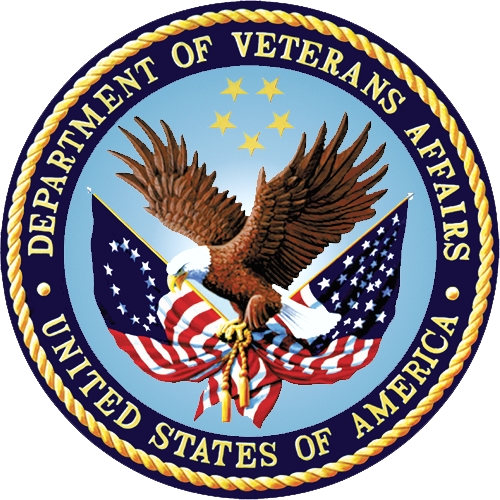 May 2024Version 5.0 (Unit 7 Part 2)Department of Veterans Affairs (VA)Office of Information and Technology (OIT)Revision HistoryTable of ContentsUnit 7.	– Part 2: Matching, Validations and Acceptance of an eRx and Pending Order Overview	17.1	Introduction	17.2	Purpose of eRX Matching	17.3	Reverse Vs. Highlight Video	17.4	Manual Validation	37.4.1	Validate Patient	47.4.1.1	Patient Auto-Match in the Processing Hub	57.4.1.2	Patient Manual Matching Screen Overview	67.4.1.3	Edit Patient	127.4.1.4	Selected Patient Warnings	127.4.1.5	Patient Accept Validation	157.4.1.6	Batch Patient Validation	167.4.2	Validate Provider	187.4.2.1	Provider Auto-Match	187.4.2.2	Provider Auto-Validation (MbM Only)	197.4.2.3	Provider Manual Validation Screen Overview	197.4.2.4	Edit Provider	207.4.2.5	Accept Provider Validation	247.4.2.6	Batch Provider Validation	297.4.3	Validate Drug/SIG	307.4.3.1	Drug Auto-Match	307.4.3.2	Drug/SIG Manual Validation Screen Overview	317.4.3.3	Drug Suggestion	327.4.3.4	Edit Drug/SIG	367.4.3.4.1	Additional Field-level Information	437.4.3.4.2	Quantity/Days Supply Work Flow under Validate Drug/SIG > Edit:	447.4.3.5	Accept Drug/SIG Validation	457.4.3.6	Wait Status Flag “W”	477.5	Accepting eRX	487.6	Rejecting eRX in the eRX Holding Queue	497.7	Do Not Fill	517.8	Printing in the eRX Holding Queue	527.9	Placing eRX on Hold in the eRX Holding Queue	547.10	Un Hold eRX in the eRX Holding Queue	567.11	Removing eRX in the eRX Holding Queue	577.12	eRX in the Backdoor Pharmacy Pending Queue	577.12.1	Patient Medication Profile	587.12.2	eRx Pending Order	587.12.3	Renewal eRx Pending Order	60– Part 2: Matching, Validations and Acceptance of an eRx and Pending Order OverviewIntroductionInbound eRX VistA Outpatient Pharmacy is comprised of two sections:Inbound eRX VistA Holding Queue Edits and Accept Validation optionsInbound eRX VistA Outpatient Profile - Complete Orders from Order Entry/Results Reporting (OERR) and Patient Prescription ProcessingPurpose of eRX MatchingOne of the most important features of the eRX Holding Queue is the matching of the outside information sent by the prescriber to the corresponding VistA records so that an Outpatient VistA prescription can be created. For the fillable prescriptions, VA Pharmacy users can validate patient, provider, and drug/SIG information. Reverse Vs. Highlight VideoThe reverse video feature is being utilized in this new option as a mechanism to alert users of a discrepancy between two equivalent fields, one value being received from the outside prescriber in comparison to the equivalent VistA field value. For more information on terminal display settings, please refer to the VistA Patch # PSO*7.0*700 Release Notes in the VA Software Document Library (VDL).There are some important rules and exceptions when comparing the two fields:If the VistA record has not been matched yet, the reverse video will not apply, as seen on the example below:Lowercase and uppercase discrepancies are ignored:Special characters, including blank spaces are ignored:Dates formatted differently are ignored:Only the first 5 digits of a Zip Code are compared:If either a non-numeric text on the left or on the right contains the other side text, it is ignored as well (exception: MALE & FEMALE):In the case of phone numbers, if the same number is found on different fields (e.g., cell phone for one record and home number for another) it is ignored as well:Allergy information comparison is performed the following way:Fields without a corresponding value on the other side will not reverse video:Substitution field exception. Although there is no equivalent VistA value for this field, it will always reverse video if the value is NO to alert users that no substitution is allowed:SIG field exception. Since the VistA SIG is automatically composed by the dosage fields along with the VistA patient instructions, it becomes extremely hard to match it letter-by-letter with the SIG sent in by the outside prescriber; therefore, the SIG field value will never reverse video:DEA EXP field exception. This DEA Expiration Date for the VistA Provider will display in reverse video when it is expired:Manual ValidationPrior to accepting a fillable eRX <AC> and moving the eRX to Pending Outpatient Orders file, the VistA patient, provider, and drug/SIG must be validated. The eRX is then further processed using Complete Orders from OERR [PSO LMOE FINISH] or Patient Prescription Processing [PSO LM BACKDOOR ORDERS].The validation process begins by selecting one of the validate actions from the Summary/Details screen. For training, the sections further will show examples of NewRx processing. The remaining inbound fillable prescriptions follow the same workflow.NOTE: Before the Drug/SIG on an eRX can be manually validated, the eRX Patient must have a linked VistA patient. The <VD> (Validate Drug/SIG) action has parentheses around the action to signify this action is not available until a VistA patient is linked, as illustrated in the figure below.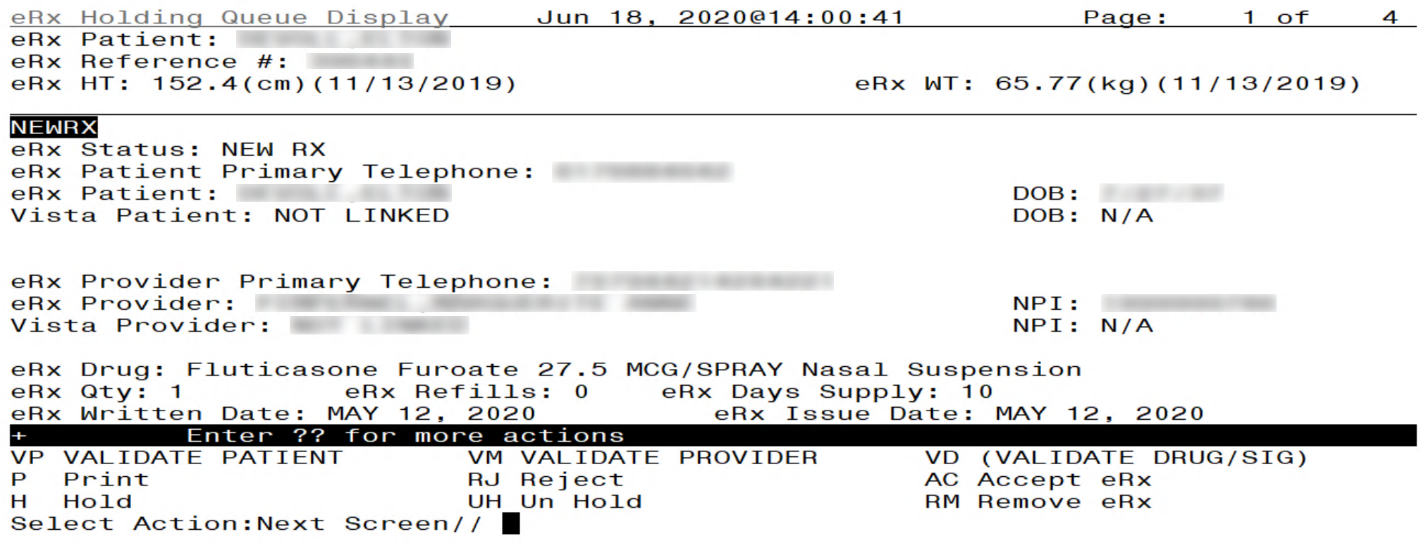 Summary/Details Screen ActionsValidate PatientThe patient must be matched and validated before a fillable eRX can be accepted. Information about the Patient Validation screen and editing the patient information is described in the following sections.To match and validate patient information, type <VP> VALDIATE PATIENT from the Summary/Details screen. 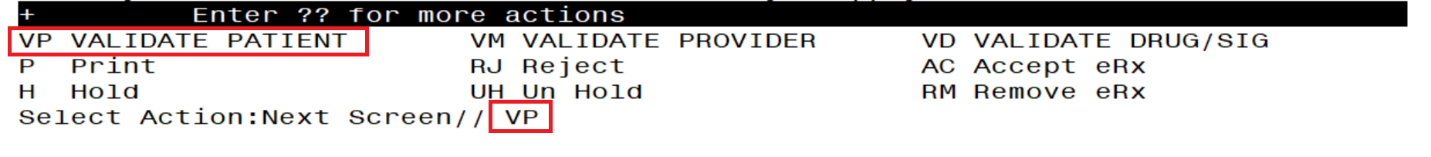 Validate PatientPatient Auto-Match in the Processing HubThe following outlines the scenarios for a patient auto-match in the Inbound ePrescribing (IEP) Processing Hub before being sent down to VistA:Patient Match - Primary HubMaster Veteran Index (MVI) Check - receive Integrated Control Number (ICN) and Social Security Number (SSN) from MVI if successful:If SSN is sent on a NewRx, then the SSN is used in the auto-match with the MVI along with Last Name, First Name, Date of Birth (DOB), Gender, Address Line 1, and Home Telephone Number. If Home Telephone Number is not sent, Primary Telephone is used.If SSN is not sent on the NewRx, then the match is done with MVI against Last Name, First Name, DOB, Gender, Address Line 1, and Home Telephone Number. If Home Telephone Number is not sent, Primary Telephone is used.Since only the Last Name, First Name, DOB, and Gender are mandatory on a fillable prescription, the match is done against all the data pieces that are received.When a patient is successfully matched, the patient registration at the sites is checked.Eligibility and Enrollment (E&E) Check - Then E&E Services is checked to see if the patient is both enrolled and eligible to their system to receive pharmacy benefits (This is done using ICN retrieved from MVI).Patient Secondary Match in VistACase 1: Patient Auto match successful (MVI record found, E&E check passed, and Patient Site Registration passed).Use the ICN received from MVI and check against the local Patient file entry; if passed, then link this VistA patient to eRX Patient.If ICN check fails, use the SSN received from MVI and check against the local Patient file entry; if passed, then link this VistA patient to eRX Patient.Case 2: MVI Match successful, but E&E check failed at the Hub:Use the ICN received from MVI and check against the local Patient file entry; if passed, then link this VistA patient to eRX Patient.If ICN check fails, use the SSN received from MVI and check against the local Patient file entry; if passed, then link this VistA patient to eRX Patient.Case 3: MVI match unsuccessful at the Hub:No secondary match.Patient Manual Matching Screen OverviewThe header of the Patient Validation screen contains the eRX Reference # and the Status. Below the header is the eRX and VistA information for the patient, including any known allergies where applicable.If the patient was not auto-matched at the eRX Hub, the screen looks like the below figure. The Status field has “NOT MATCHED” in the header. No VistA patient information displays.NOTE: The Status will not contain validation details until the user Accepts Validation (AV)Patient Validation Screen Display - Patient Not Auto Matched/Not ValidatedIf the patient was auto-matched at the eRX Hub, the Status in the header will show “AUTO-MATCHED” and the header will look similar to the below figure. In this case, the information for the VistA Patient will display on the right side. The reverse video on a field value indicates a discrepancy between the two records. Patient Validation Screen Display – Patient Auto-Matched/Not ValidatedOnce the Patient has been validated by using the Accept Validation (AV) action, the Status in the header will show “AUTO-MATCHED | VALIDATED by ” with the user who performed the validation and date/time stamp.Patient Validation Screen Display – Patient Auto-Matched/ValidatedIf the patient was not auto-matched at the eRX Hub, the user can choose the Edit (E) action to select a VistA Patient to manually match. If the eRX Patient has never been matched to a VistA Patient, the screen looks similar to the below figure. After the eRX is matched to a VistA patient, the Status in the header shows “MANUALLY-MATCHED”.Patient Validation Screen Display – Patient Manually-Matched/Not ValidatedPatient Auto-suggestionWhen the user chooses the Edit (E) action to select a Vista Patient, if the eRX Patient has been previously matched to a VistA Patient, the user will be prompted for the VistA entry, and they will be presented with a suggestion based on the following logic below. Once a VistA Patient is matched and later validated to an eRX Patient it is then “remembered”.When a new eRX prescription is received for the same eRX Patient the “remembered” VistA Patient(s) are then presented as suggestions for the user to select.When there is only one suggestion the user is given 3 options: (A)ccept, (F)orget or (E)xit the suggested VistA record.(A)ccept effectively matches the suggest VistA Patient with the eRX(F)orget removes the VistA Patient as a valid suggestion for the eRX Patient so it is no longer presented in the future for any user(E)xit Exits and proceed to match the VistA Patient manuallyIf more than one suggestion exists, an additional action is presented:(N)ext ignores the suggestion and moves on the next suggestionBelow is an example of auto-suggestion and prompting for the VistA patient. The suggestions will be numbered (i.e. 1 of 1) and it will also display the eRX # from the previously matched eRX.Patient Validation Screen Display – Auto-SuggestionThe suggestion above is presented to the user because another eRX (#123444) was received in the past for the exact same eRX Patient and it was matched to the VistA Patient on the right and validated.NOTE: The software limits the number of distinct suggestions to 3. The order in which the suggestions are presented are from the newest (most recently “remembered”) to the oldest (last “remembered”).Patient AllergiesIf the VistA patient has known allergies, verified allergies display in the Allergies section.VistA Patient with Known AllergiesA hidden action is available on the Patient Validation screen that allows the user to display the Patient Allergies in greater detail. This hidden action can be invoked from the following screens listed below:Patient Validation screenDrug Validation screeneRX Holding Queue Display screenPending Orders screen (Backdoor Outpatient Pharmacy)When the user selects the Patient Allergies (PA) hidden action from the Patient Validation screen, a new screen displays titled Patient Allergies. The Patient Allergies screen was created to show the eRX patient allergies side-by-side with the VistA patient allergies in detail. The Patient Allergies screen also contains a new action called VistA Patient Allergies (VPA). The VPA action invokes a new screen titled Detailed Allergy List and this screen allows the user to edit allergy data.NOTE: A VistA Patient must be matched to use the VistA Patient Allergies (VPA) action.VistA Patient AllergiesThe actions at the bottom of the Patient Validation screen include:<P> Print – Prints display of the eRX for printing to network or local printer.<H> Hold – Places an eRX on hold.<E> Edit – User edits if the information is empty or incorrect.<AV> Accept Validation – User accepts the validation if information is correct.<RJ> Reject – Rejects the eRX.Edit PatientEnter <E> Edit to edit the patient information.If a VistA patient already exists for the eRX, the system displays a message confirming the edit.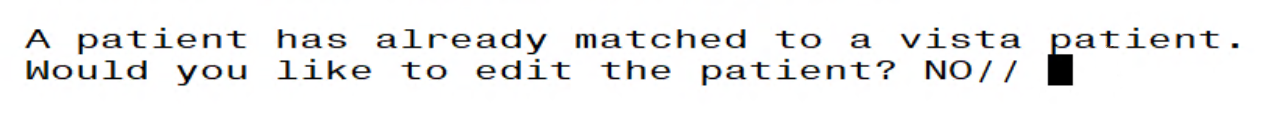 Edit Patient on a VistA MatchIf a VistA patient match does not exist, the system prompts to select a patient at the “Select Patient Name” prompt. The partial or full name of the patient, DOB or SSN can be entered.Select the correct patient and press <Enter>.A message displays confirming the patient selection. Enter <Y> Yes.The select patient information populates the VistA Patient fields on the Patient Validation screen.CS NOTE: For Controlled Substance eRX records, an additional check is performed for the presence of at least a ZIP CODE for a patient residing in the US or a POSTAL for patients residing abroad. If not found, the message below will be displayed.Selected Patient WarningsThe following checks will be performing, and the warnings below will display when the patient is selected, if applicable:VistA Patient does not have an Allergy Assessment.VistA Patient does not have a current mailing or residential address on file. (Digitally Signed eRX only)Patient Accept ValidationOnce the patient information has been edited and reviewed for accuracy, the validation needs to be accepted on the Patient Validation screen.Select <AV> Accept Validation on the Patient Validation screen to accept the provider validation.A message displays confirming whether to mark the patient as validated. Enter <Y> Yes.If the validation is successful, a message displays indicating that the validation was updated.The Status changes to “VALIDATED” on the Patient Validation screen, along with the user who performed the validation and date/time stamp.Confirm Acceptance of Patient ValidationA “[v]” displays to the right of the VistA Patient field on the Summary/Details screen.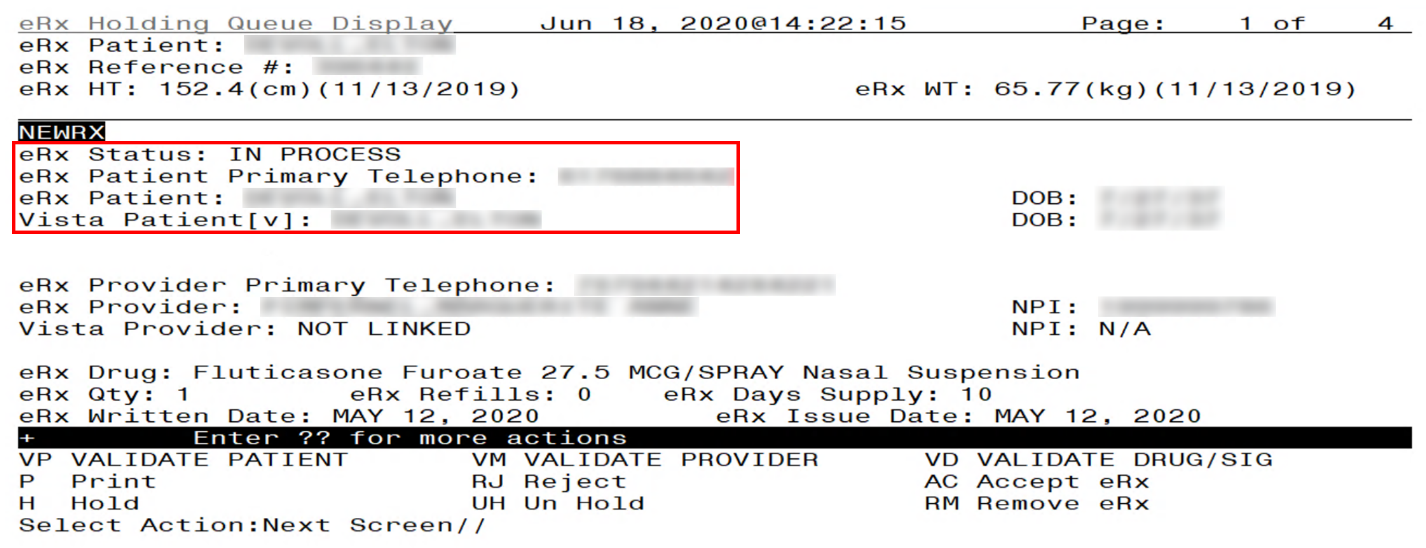 Patient Validation Complete: Summary/Details Screen IndicatorCS NOTE:  For Controlled Substance eRx records, the presence of at least a ZIP CODE for a patient residing in the US or a POSTAL CODE for patients residing abroad will be required. If not found, the message below will be displayed, and the user will not be able to proceed with the Validation as shown below.Patient Validation Unable to Validate Address WarningBatch Patient ValidationWhen a patient validation is accepted on one eRX and there are additional eRX in the Holding Queue for the same patient, received on the same day, a message displays asking if the patient validation should be applied to the other eRX. Error! Reference source not found.If the user selects <Y> Yes, the system links and applies the patient validation for the eRX currently in the Holding Queue for that patient.NOTE: Automatic Patient Validation is only available for NewRx.The determination of the same patient is based on unique records from the ERX EXTERNAL PATIENT file (#52.46). The system only validates the same patients on eRX that are currently in the ERX HOLDING QUEUE file (#52.49) received at the time of the automatic patient validation. Patient validation is not applied for eRX received for that patient after the auto validation is applied. For example, if VA receives six eRX for the same patient on the same day, the user only has to validate the patient once. If eRX are received later that same day, those eRX need to be revalidated.Batch Patient ValidationTo apply patient validation to other eRX in the Holding Queue for the same patient, received on the same day:The system asks the user if the previous validation should be applied to the other eRX received for the patient.Enter Y for Yes to apply the validation to the other eRX for the patient. After selecting Yes, the patient validation is applied to the other eRX. As previously noted, any eRX received after this action will not be validated.A message displays indicating that the validation was updated.A “[v]” displays to the right of the VistA Patient field on the Summary/Details screen and the Status field changes to “VALIDATED” on the Patient Validation screen, along with the user who performed the validation and date/time stamp. This occurs for all the eRX validated via the automatic patient validation process.The statuses on all eRX validated by the automatic patient validation process changes to “I” for In Process.NOTE: When doing a batch validation for a patient, it is possible that one or more of the records for the patient is for Controlled Substance which requires the presence of at least a ZIP CODE for a patient residing in the US or a POSTAL CODE if they reside abroad. So, a check will be performed for such records and if the requirement is not fulfilled, the record will not be validated. The message below will be displayed for each record with this issue:Patient Validation Unable to Validate Address WarningValidate ProviderThe provider must be validated before a fillable eRX can be accepted.To validate provider information, from the Summary/Details screen, type <VM> VALIDATE PROVIDER. The eRX Provider Validation screen displays.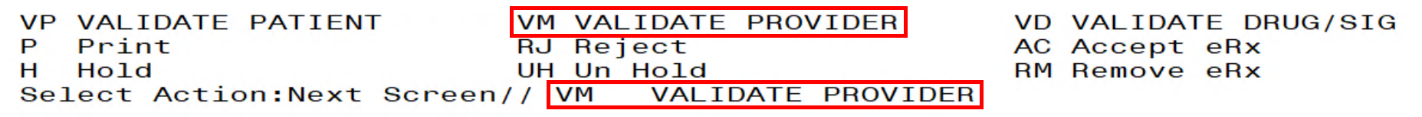 Summary/Details Screen Action - Validate ProviderInformation about the Validate Provider display and editing the provider information is described in the following sections.Provider Auto-MatchThe auto-match on an external provider is based upon the NPI and/or the DEA of the prescriber coming in on the new eRX. If either the NPI or the DEA are present (or both NPI and DEA are present) it/they is/are matched against the VistA instance’s NEW PERSON file (#200) entry. For non-Controlled Substances, if the NPI or the DEA matches and if the Provider is marked “Authorized to Write Meds”, that is considered a match. If the NPI or the DEA is present and the other is missing, the missing value is ignored. If either the NPI or the DEA is present and does not match, it is not considered a match, even if the other number matches a VistA entry.For Controlled Substances, if both the NPI and the DEA match. and if the Provider is marked “Authorized to Write Meds”, that is considered a match. Both NPI and DEA must be present and match a VistA entry for it to be considered a match.Upon a successful match, the VistA provider is linked with the incoming provider’s record in VistA.Provider Auto-Validation (MbM Only)Provider Manual Validation Screen OverviewThe Provider Validation screen was replaced with a new format to show the eRX Provider and VistA Provider side-by-side and identify discrepancies in the data with reverse video.The header of the Provider Validation screen contains the eRX Reference # and the Status. Below the header is the eRX and VistA information for the provider, where applicable.If a match was NOT found for the eRX provider, the screen looks like the below figure. The Status field has “NOT MATCHED” in the header. No provider information displays.NOTE: The Status will not contain validation details until the user Accepts Validation (AV)Provider Not Auto Matched / Not ValidatedIf an auto-match is found, the Status in the header will show “AUTO-MATCHED” and the header will look like the below figure.Provider Not Auto Matched / Not ValidatedEdit ProviderTo edit the provider information:Press the <E> Edit action on the Provider Validation screen.If no VistA provider information is in the system for the eRX, the “Select Provider Name” prompt displays for searching for and selecting a provider.Enter either the partial name or full name of the provider or the NPI of the Provider, or DEA of the Provider at the “Select Provider Name” prompt. If multiple providers exist with the same name exist, a list of providers is provided with additional identifying information (e.g., middle initial, mail code, and title, where applicable, etc.).Select the provider.If a VistA provider is currently linked for the eRX, the system will ask if the current provider should be modified.Enter <Y> Yes.Enter either the partial name or full name of the provider at the “Select Provider Name” prompt.Select the provider.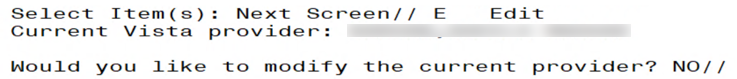 Modify Current VistA ProviderOnce the VistA provider is selected, the VistA provider fields populate on the Provider Validation screen, along with information whether the DEA of the Provider has expired or not.The next step in the provider validation process is to accept the validation, which is described in the next section.NOTE: The DEA Expiration Date is displayed next to the DEA # for the VistA Provider, and it will display in reverse video when the matching DEA # of the selected VistA Provider has expired in File #200.  See below.Select Provider Warning for Expired DEA#CS NOTE: The following message displays upon selecting the Provider if the expiration date of the selected VistA Provider’s matching DEA is expired.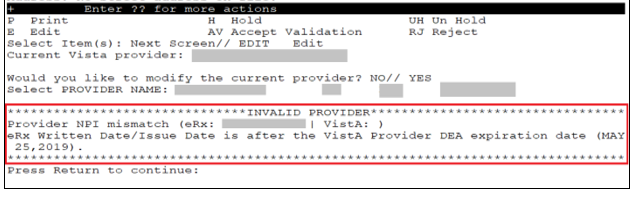 Select Provider DEA Expiration Date MessageCS NOTE: The following block message displays upon selecting the Provider if the Provider’s eRX DEA number is missing.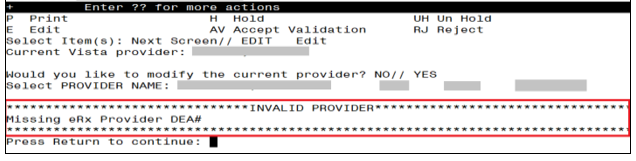 Select Provider Missing DEA Number MessageCS NOTE: The following warning message displays upon selecting the Provider if the VistA Provider does not have a valid DEA number on file.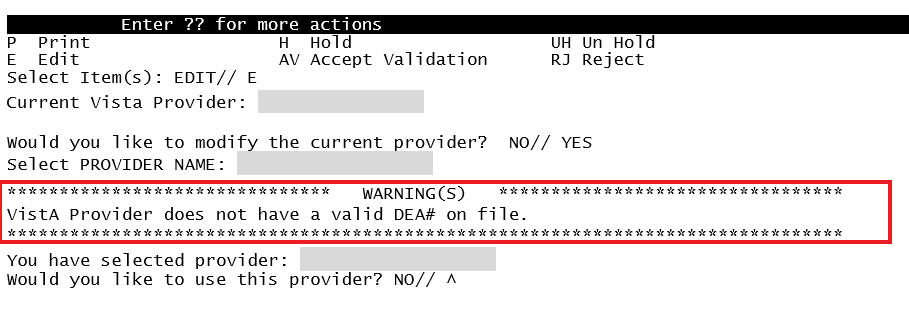 Select VistA Provider Missing DEA Number Warning MessageCS NOTE: The following warning message displays upon selecting the Provider if the eRX Provider does not have a valid DEA number on file.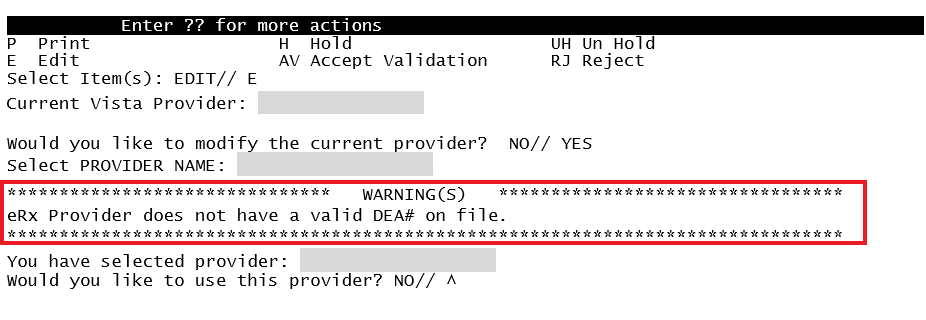 Select eRx Provider Missing DEA Number Warning MessageCS NOTE: The following warning message displays upon selecting the Provider if the selected VistA provider does not have a DEA number on file that matches the eRX Provider’s DEA number.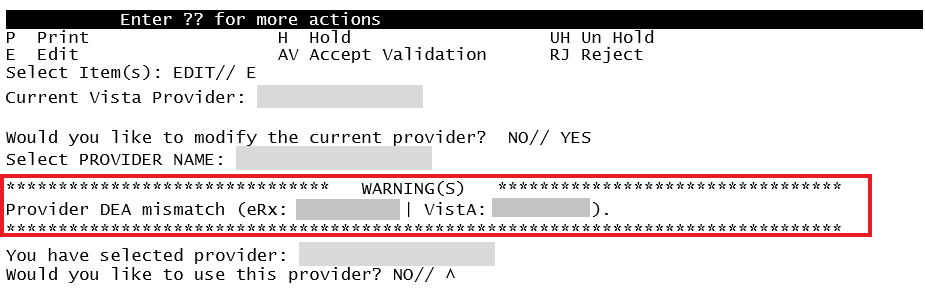 Select Provider DEA Number Mismatch Warning MessageCS NOTE: The following warning message displays upon selecting the Provider if the VistA Drug selected is a Controlled Substance, but the VistA Provider is not authorized to write for the Schedule of the Drug.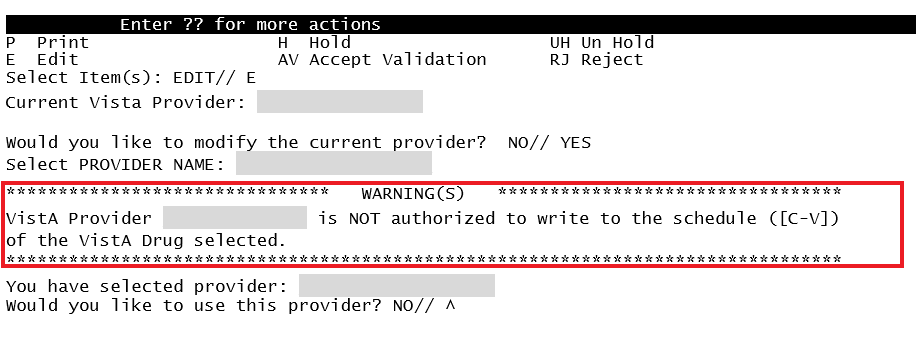 Select VistA Provider Not Authorized Warning MessageProvider Auto-SuggestionWhen the user chooses the Edit (E) action to select a Vista Provider, if the eRX Provider has been previously matched to a VistA Provider, the user will be prompted for the VistA entry, and they will be presented with a suggestion based on the following logic below. Once a VistA Provider is matched and later validated to an eRX Provider it is then “remembered”.When a new eRX prescription is received for the same eRX Provider the “remembered” VistA Provider (s) are then presented as suggestions for the user to select.When there is only one suggestion the user is given 3 options: (A)ccept, (F)orget or (E)xit the suggested VistA record.(A)ccept effectively matches the suggest VistA Provider with the eRX(F)orget removes the VistA Provider as a valid suggestion for the eRX Patient so it is no longer presented in the future for any user(E)xit Exits and proceed to match the VistA Provider manuallyIf more than one suggestion exists, an additional action is presented:(N)ext ignores the suggestion and moves on the next suggestionBelow is an example of autosuggestion and prompting for the VistA Provider. The suggestions will be numbered (i.e., 1 of 1) and it will also display the eRX # from the previously matched eRX.Provider Validation Screen Display – Auto-SuggestionThe suggestion above is presented to the user because another eRX (#123555) was received in the past for the exact same eRX Provider and it was matched to the VistA Provider on the right and validated.Accept Provider ValidationOnce the correct provider has been selected and reviewed for accuracy, the next step is to accept the validation using the following steps.Select <AV> ACCEPT VALIDATION on the Provider Validation screen to accept the provider validation.NOTE: The following warning message displays upon selecting the validation if there is a DEA # and/or NPI mismatch.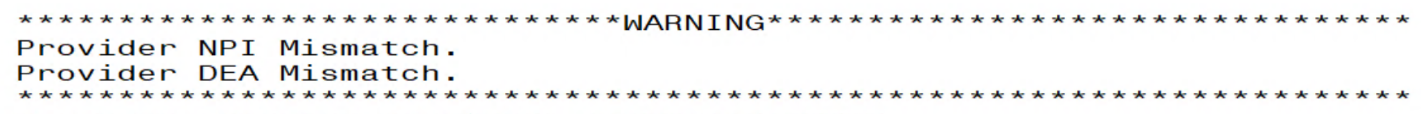 Select Provider Warning MessageCS NOTE: The following block message displays upon selecting the Provider if the VistA Provider does not have a valid DEA number on file.Select Provider No VistA DEA Number on File MessageCS NOTE: The following block message displays upon selecting the validation if the Provider’s not authorized to write a scheduled Controlled Substance prescription.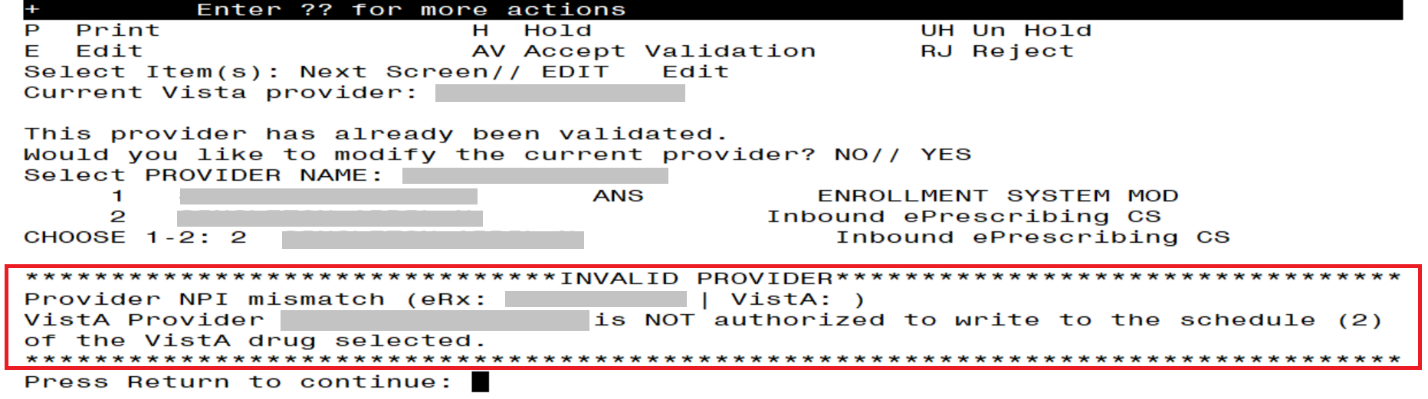 Select Provider Not Authorized MessageCS NOTE: The following warning message displays upon selecting the validation if the eRX Provider does not have a valid DEA number and the Drug is not selected or the Drug selected is a Controlled Substance. Select eRx Provider Missing DEA Number Warning Message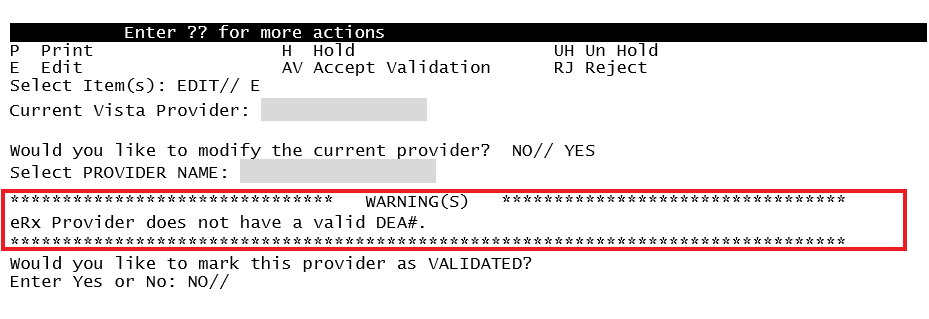 NOTE: The following warning message displays upon selecting the validation if the VistA Provider does not have a valid DEA number on file and Drug is not selected or Drug selected is a Controlled Substance.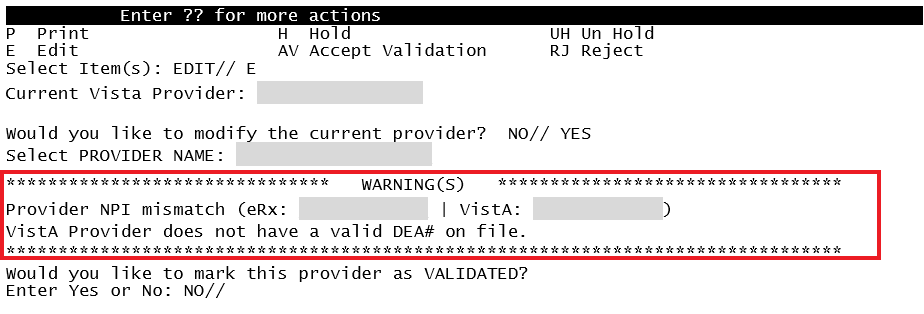 Select VistA Provider Missing DEA Number Warning MessageNOTE: The following block message displays upon selecting the validation if the eRX Provider’s DEA number does not match the VistA DEA number and Drug is not selected or Drug selected is a Controlled Substance. 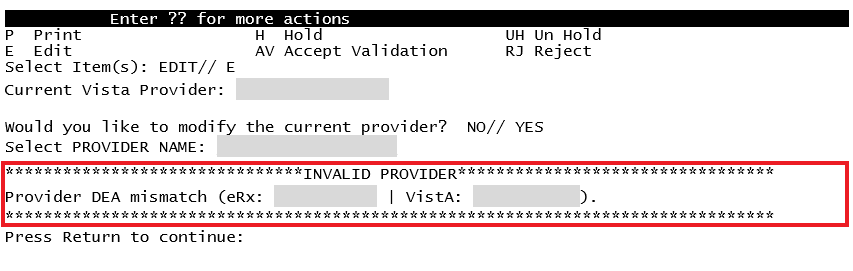 Select Provider DEA Mismatch MessageCS NOTE: The following block message displays upon selecting the validation if the VistA Drug selected is a Controlled Substance, but the VistA Provider is not authorized to write for the Schedule of the Drug. 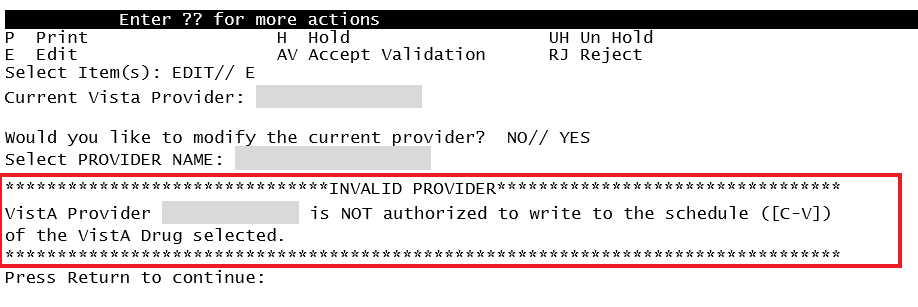 Select Provider Not Authorized MessageA message displays confirming whether to mark the provider as validated.Enter <Y> Yes.If the validation is successful, a message displays indicating that the validation was updated. Type <Enter> to continue or <Shift>+<^> to Quit.NOTE: If there are other eRX for the patient, written by the same provider, received on the same day for that patient, a message displays asking if the provider validation should be applied to those eRX.The Status field changes to “VALIDATED” on the Provider Validation screen and the user who accepted the validation and date/time stamp displays to the right of “VALIDATED”.A “[v]” displays to the right of the VistA Provider field on the Summary/Details screen.NOTE: The Status will not contain validation details until the user Accepts Validation (AV)Before Provider Validation (Validate Provider Screen)After Provider Validation (Validate Provider Screen)After Provider Validation (Summary/Details Screen)Batch Provider ValidationWhen a provider validation is accepted on one eRX and there are additional eRX in the Holding Queue for the same patient by the same provider, received on the same day, a message displays asking if the other eRX for the patient written by the provider should be validated. If the user selects <Y> Yes, the system links and applies the provider validation for the eRX currently in the Holding Queue for the patient by the same provider.NOTE: Automatic Provider Validation is available only for NewRx and non-controlled substances.The determination of the same provider is based on unique records from the ERX EXTERNAL PERSON file (#52.48). The system only validates the same provider on eRX that are currently in the ERX HOLDING QUEUE file (#52.49) for the same patient received on the same date. Provider validation is not applied for the same provider received after the auto validation is applied once. For example, if VA receives six eRX for the same patient on the same day from the same provider, the user only must validate the provider once; however, if eRX are received after the automatic provider validation is applied (e.g., later that same day by that provider), the provider for those eRX needs to be validated.Batch Provider ValidationTo apply the provider validation to the other eRX enter <Y> Yes. A message displays indicating that the validation was updated.The Status field on all the eRX, where the provider validation has been applied, changes to “VALIDATED” on the Provider Validation screen and the user who accepted the validation and date/time stamp displays to the right of “VALIDATED”.A “[v]” displays to the right of the VistA Provider field on the Summary/Details screen.The statuses on all eRX validated by the automatic provider validation process changes to “I” for In Process. Validate Drug/SIGThe drug/SIG information on the eRX must be validated before a fillable eRX can be accepted.NOTE: A VistA patient must be linked (matched) before the Validate Drug/SIG action is available.To validate drug/SIG information for the eRX, type <VD> Validate Drug/SIG from the Summary/Details screen. The Drug Validation screen displays and is described in the following sections.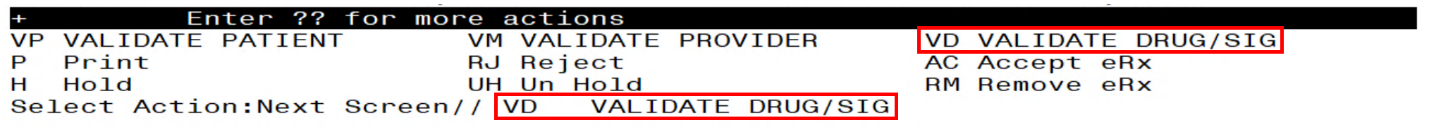 Validate Drug / SIGDrug Auto-MatchThe preconditions for a drug auto-match are that the drug should be a one-to-one match, should not be a Compound, not a Controlled Substance, should be Active, not Investigational and should be marked for Outpatient use in the local DRUG file (#50).First, the drug description on the new eRX is matched against the Drug Generic Name entry in the VistA instance’s DRUG file (#50). If successful, the match stops right here, and the drug is linked in VistA.If the match is not successful, the drug description is then matched against the VA Product Name entry in the VistA instance’s VA PRODUCT file (#50.68). Then a drug in local file for the matched VA Product Name is identified, which should satisfy the preconditions. If the match is successful, the drug is linked in VistA.If the match is not successful, the NDC is used to match against the VistA instance’s NDC/UPN file (#50.67). Using the VA Product Name identified at this step, a drug in the local file for the matched VA Product Name is identified, which should satisfy the preconditions. If the match is successful, the drug is linked in VistA.NOTE: The NDC is an optional field and may or may not be included with the new eRX. For a supply, if UPC is sent, it is not matched against the NDC/UPN file (#50.67). Only the Drug Description match is attempted.Drug/SIG Manual Validation Screen OverviewThe Drug/SIG Validation screen was replaced with a new format to show the eRX Drug and VistA Drug side-by-side and identify the discrepancies in the data with reverse video.The header of the Drug/SIG Validation screen contains the eRX Reference # and the Status. Below the header is the eRX and VistA information for the drug/SIG, where applicable.If a match was NOT found for the VistA drug, the screen looks similar to the below figure. The Status field has “NOT MATCHED” in the header. The other VistA drug/SIG fields may or may not be populated.NOTE: The Status will not contain validation details until the user Accepts Validation (AV)Drug Validation Screen Display - VistA Drug Not Validated / Not Auto MatchedIf a VistA match was found for the drug, the screen looks similar to the below figure. The Status field has “AUTO-MATCHED”, with VistA drug/SIG information displaying in the VistA Drug field (#1).Drug Validation Screen Display - VistA Drug Auto Matched / Not ValidatedDrug SuggestionThis functionality was designed for two purposes: 1) Save the users time and; 2) Improve accuracy of the VistA fields entered to match the incoming eRX. It works by first creating a “memory” of how each incoming eRX are being translated into a VistA prescription. This memory is recorded at the moment the corresponding Pending Order of an eRX is finished and becomes an Active (or Suspended) VistA prescription (when a record is created in the PRESCRIPTION file (#52)). At this point the software will gather the following field values from the incoming eRX record:Drug NameDrug NDC CodeQuantitySubstitutions Allowed?Days SupplyNumber of RefillsSIGIf Drug Name, Drug NDC Code or Quantity are not present the software will not proceed.The software then generates a long number composed of the following numbers concatenated:NDC Code_Drug Hash (Name+SIG)_Subs_Quantity_Days Supply_Number of RefillsThe result of the algorithm above is a unique long number for the specific eRX received from outside, which is recorded on the eRX record as a cross-reference.When the user selects to edit the Drug for another eRX, the same long number is generated for the eRX and is checked against the database to find if matches with a previous eRX that was already completed and finished. If a perfect match is found, then the software will retrieve the information from the VistA Prescription and will present it to the user as an option to automatically pre-fill all the fields related to the drug, as shown below:NOTE: The software limits the number of distinct suggestions to 3. The order in which the suggestions are presented are from the newest (most recently “remembered”) to the oldest (last “remembered”).If more than one distinct suggestion exists, the software will display slightly different. It will start with the latest matched VistA Rx and will go back to the previous ones, one by one if the user selects NEXT below:If the user selects ACCEPT above, the VistA fields for the drug will be auto-populated and the users will be taken back to the Validate Drug/SIG where they can edit the fields manually by selecting each field number.If the user selects FORGET the following message will be presented:NOTE: If the user chooses YES to forget the entry it will no longer be presented as a suggestion to any user when a similar prescription to this eRX is received again in the future.If no perfect match exists for the number generated, the user will be prompted to enter the drug manually, as shown below:If the user selects EXIT, the user will be prompted to enter the drug information manually:Edit Drug/SIGTo edit the drug/SIG information, use the <E> Edit action on the Drug Validation screen.If the VistA drug/SIG information has been linked for the eRX, the edit drug/SIG sequence prompts the user to select a field or select All fields.Select Item (s): Quit// <E> Edit or enter the field(s) at this prompt (i.e. 1, 1-3, etc.)Which fields (s) would you like to edit? (1-10) or “A” 11: A//Under eRX Holding Queue > Validate Drug/SIG screen > Edit, if a drug is already matched in the hub, that drug is displayed at the “select” prompt. The user is still allowed to change the drug by entering the drug name.Under eRX Holding Queue > Validate Drug/SIG screen > Edit, if a drug is not matched in the hub, at the “select” prompt, it is blank wherein the user can enter the drug name.When a Yes/No confirmation is asked for the selected drug, if the user hits enter or selects “No”, the control comes out of Edit mode back to VD screen.NOTE: The eRX Drug/SIG information from the external provider displays throughout the edit drug/SIG process as reference.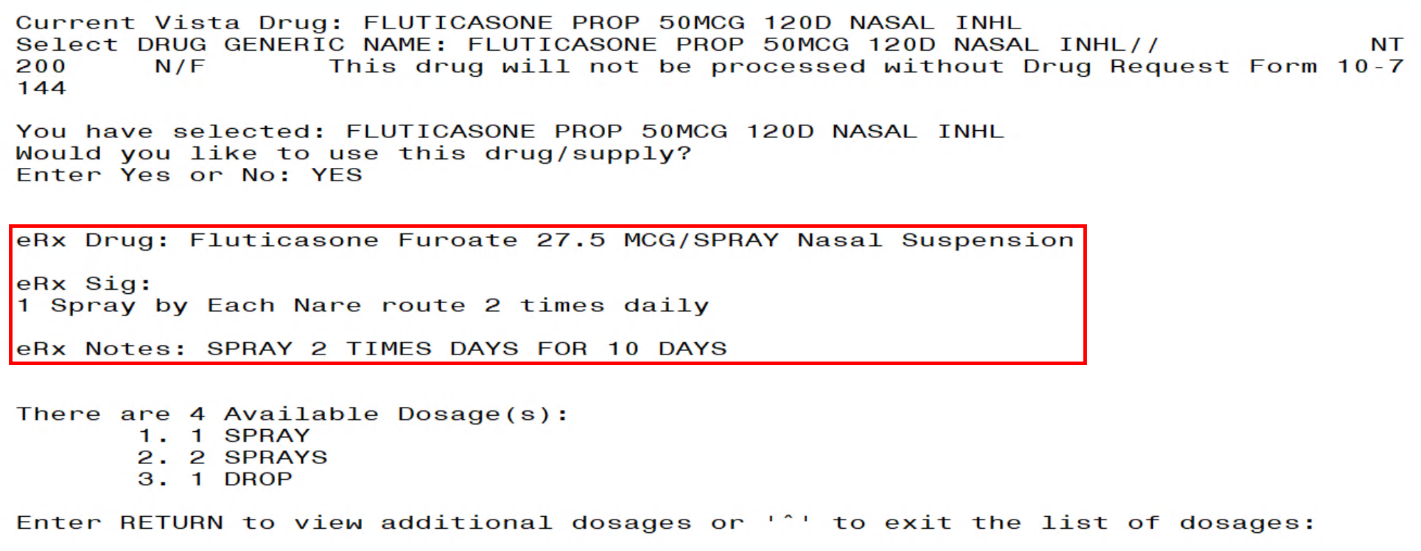 eRX Display during Edit Drug / SIGNext, enter the Dosage. Either enter a free text dose or enter a question mark <?> to view a list of available dosages. The system prompts the user to confirm the selected dosage.Enter the Verb, Route, and Schedule.Patient Instructions are default/consistent instructions that come from the Orderable Item. VA Patient Instructions are auto populated when either a drug is auto matched or manually matched, or the drug’s Pharmacy Order Item has an entry for those instructions. If it is blank, enter VA Patient Instructions. If it needs to be edited, use the Replace function. Even abbreviated Patient Instructions from Medication Instruction files are allowed, which expand upon saving. This field holds the patient instructions for an eRX. This field is transferred to the Pending Queue upon acceptance of an eRX.Provider Comments are additional free text comments that the provider may enter. The VA Provider Comments field contains the eRX Notes from the external provider and can be edited by entering <Replace>. Even abbreviated Provider Comments from Medication Instruction files are allowed, which expand upon saving. This field is transferred to the Pending Queue upon acceptance of an eRX.Enter Patient Status and edit the Patient Status as required.Enter/edit VistA Quantity, VistA Days Supply, and VistA Renewals as needed.NOTE: The VistA Days Supply prompt is pre-populated with an auto-calculated value given to the user as a suggested value for the Days Supply prompt. This value is displayed as [DAYS SUPPLY:(1-90): 90//], with suggested value behind two forward slashes. This value is derived from the values entered by the user in the Quantity prompt, the Units Per Dose prompt, and the Schedule prompt. The auto-calculated value is the result of dividing the Quantity by the Units Per Dose, then dividing the resulting value by the Schedule (Units Per Dose/Quantity/Schedule). This auto-calculated value is only a suggested entry for the user. The user can enter any amount that fits within the Days Supply range supplied by the eRX software.When editing the Quantity field after the VistA drug has been linked, the Vista Quantity prompt is pre-populated with an auto-calculated value as a suggested value to the user. This value is displayed as [QTY:(1-90): 90//], with the suggested value behind two forward slashes. This value is derived from the values entered by the user in the Days Supply prompt, the Units Per Dose prompt, and the Schedule prompt. The auto-calculated value is the result of dividing the Days Supply by the Units Per Dose, then dividing the resulting value by the Schedule (Units Per Dose/Days Supply/Schedule). This auto-calculated value is only a suggested entry for the user. The user can enter any amount that fits within the Quantity range supplied by the eRx software.Enter Routing. Either <M> for Mail or <W> for Window.The system displays the Default eRX Clinic setup by the site. If it is not configured, this field is blank. The user can select a clinic as required in either case.NOTE: Setting up the Default eRX Clinic is optional. Sites are encouraged to edit their OUTPATIENT SITE file (#59) to define the default eRX clinic. The following field is added to the OUTPATIENT SITE file (#59): DEFAULT ERX CLINIC field (#10).Please reference the Implementation Guide – Inbound ePrescribing (PSO*7.0*p581) on the VA Software Document Library (VDL) at the following link for details on setting up the default eRX clinic for a site.Outpatient Pharmacy VDL URL: https://www.va.gov/vdl/application.asp?appid=90Once all the drug/SIG fields have been edited and the drug/SIG sequence is complete, the edited information displays on the Drug Validation screen.The next step is to accept the validation <AV>, which is described in the next section.If you have to edit after this, you can pick the fields:Select Item (s): Quit// E EditWhich fields (s) would you like to edit? (1-10) or “A” 11: A//NOTE: If the Default eRX Clinic is changed from the one that is configured with the NPI Institution, of the receiving Pharmacy, the eRX may not show up in OERR when processed. Refer to the Implementation Guide – Inbound ePrescribing (PSO*7.0*p581) on the VA Software Document Library (VDL) for details on setting up the Default eRX Clinic for a site.CS NOTE: The following block message displays upon selecting the Drug validation if the Provider is not authorized to write a scheduled Controlled Substance prescription.Select Provider Not Authorized MessageCS NOTE: The following block message displays upon selecting the Drug validation if the eRX is Non-Controlled Substance and the VistA drug is a Controlled Substance. The Accept Validation will be blocked.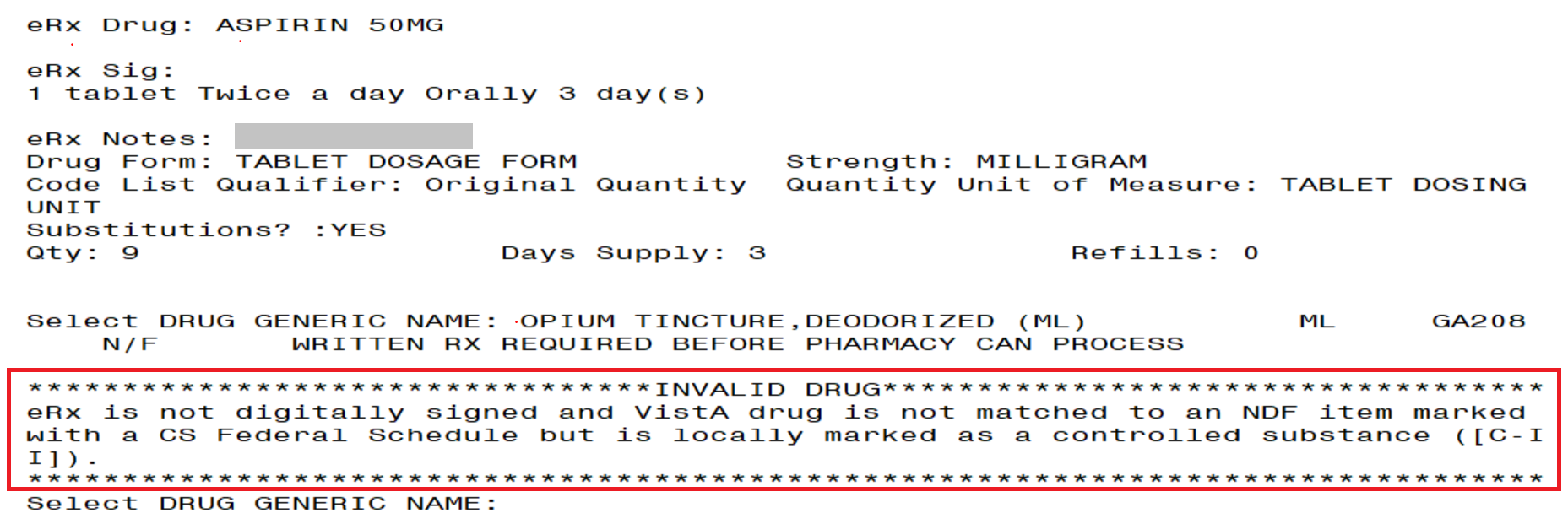 Blocked Accept Validation MessageCS NOTE: The following warning message displays upon selecting an eRx that is a Controlled Substance, but the VistA drug selected is a Non-Controlled Substance. 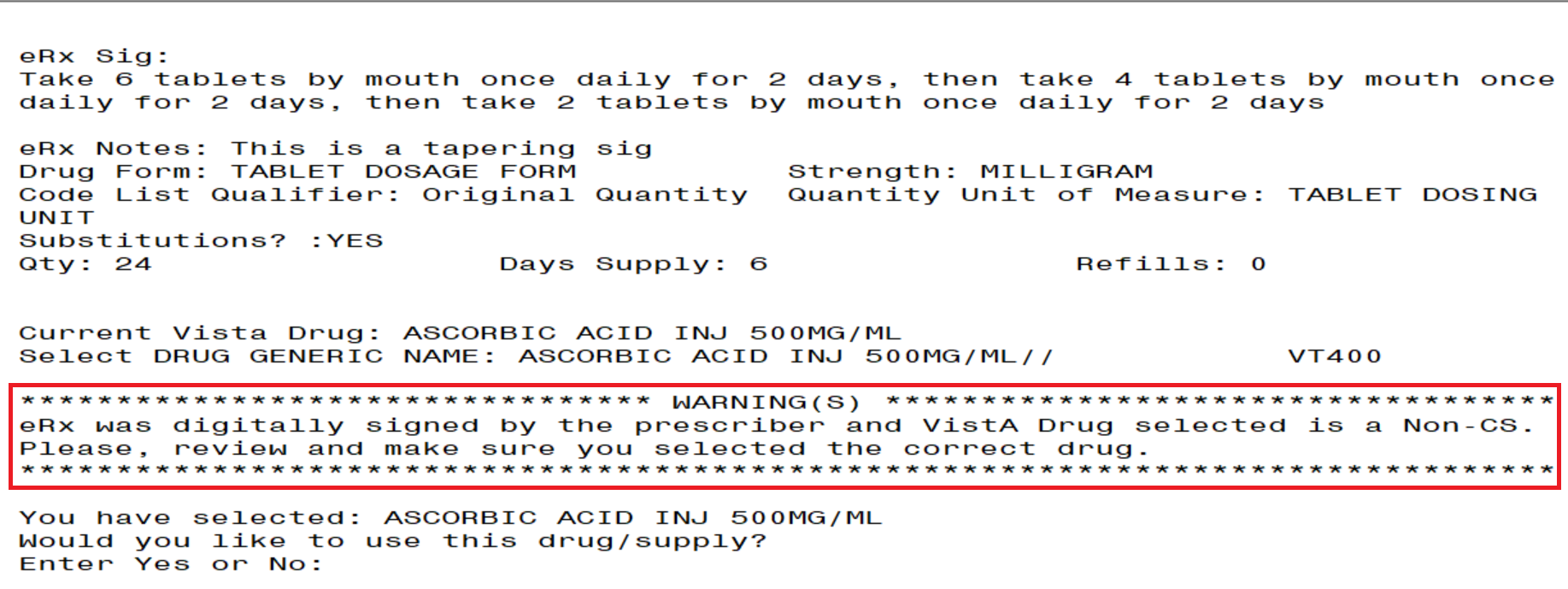 Drug Validation Warning MessageCS NOTE: The following block message displays upon selecting an eRX that is not digitally signed, and the VistA drug is a Controlled Substance.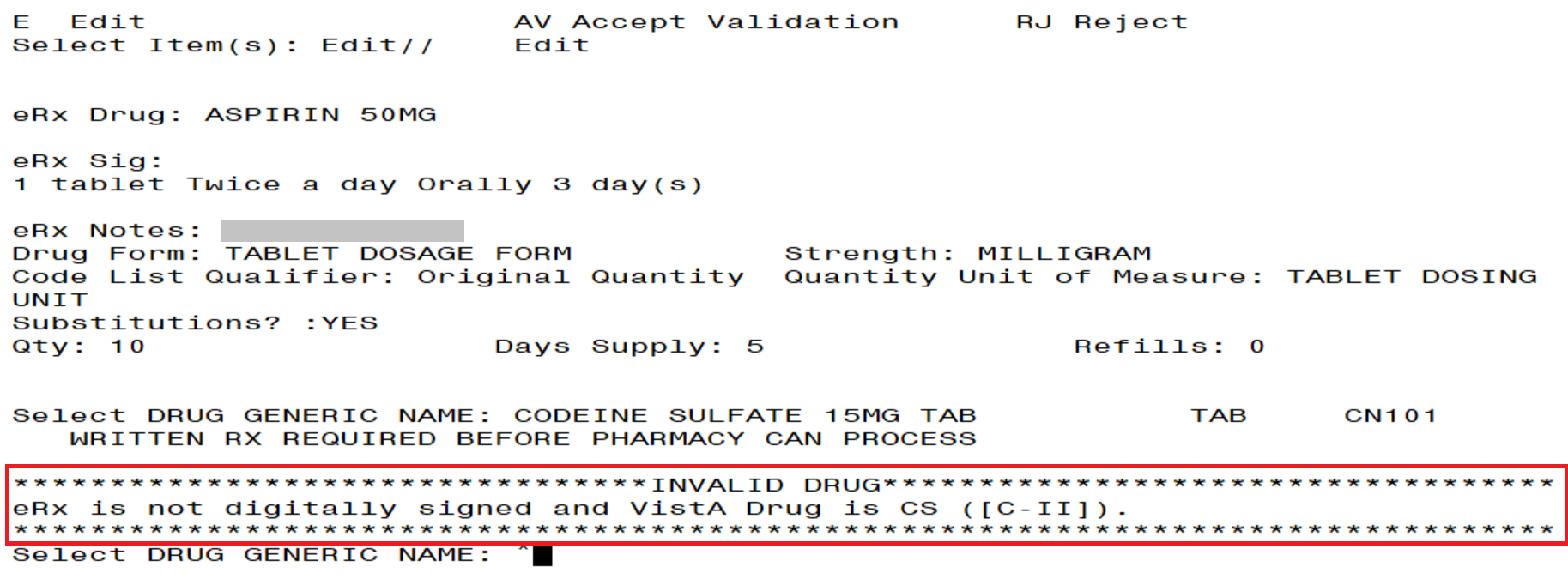 Drug Validation eRx without DS MessageNOTE: The following block message displays upon selecting an eRx that is digitally signed, and the VistA drug is a Non-Controlled Substance.Drug Validation eRx without DS MessageCS NOTE: The following block message displays upon selecting an eRX that does not have a valid DEA number on file for the eRX Provider.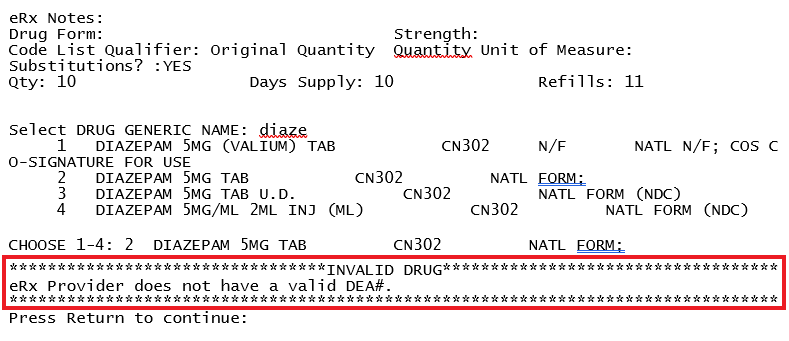 Drug Validation eRx with Invalid eRx Provider DEA Number MessageCS NOTE: The following block message displays upon selecting an eRx that doesn’t have a valid DEA number on file for the VistA Provider.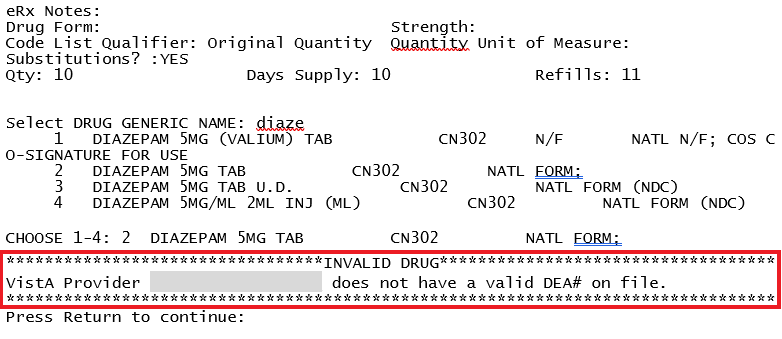 Drug Validation eRx with Invalid VistA Provider DEA Number MessageNOTE: The following block message displays upon selecting an eRX that has a mismatched DEA number on file for the Provider.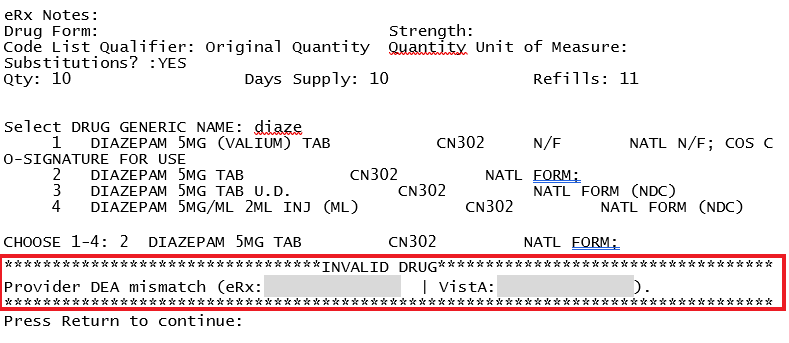 Drug Validation eRx with Provider DEA Number Mismatch MessageCS NOTE: The following warning message displays upon selecting an eRX that is written/issued after the expiration date of the VistA Provider’s matching DEA number.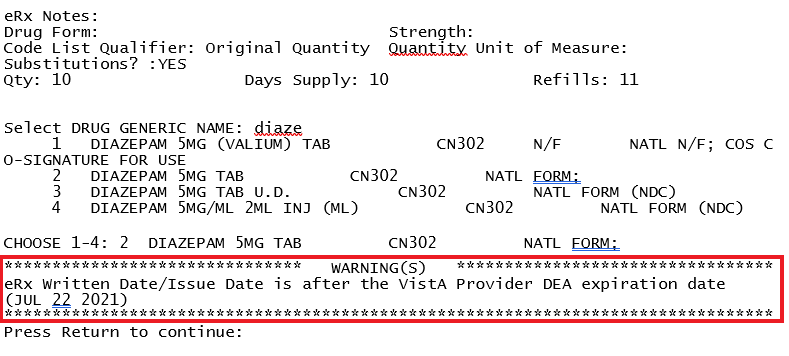 Drug Validation eRx Written After VistA Provider DEA Expiration Warning MessageCS NOTE: The following warning message displays upon selecting an eRX that does not have a valid VistA Provider authorization to write the drug schedule.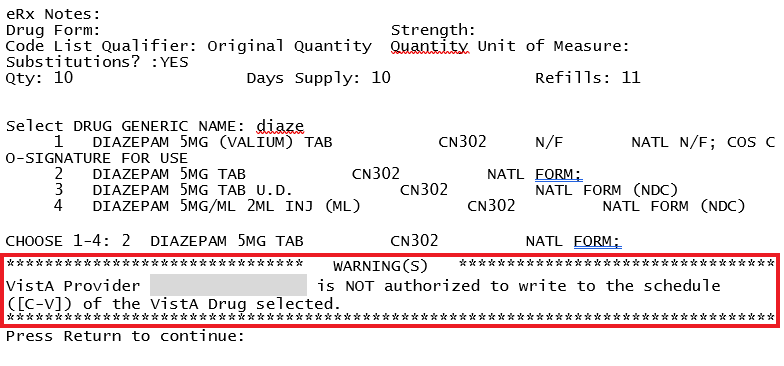 Drug Validation eRx VistA Provider Not Authorized Warning MessageAdditional Field-level InformationQuantity Unit of Measure is displayed in the eRX Holding Queue > Validate Drug/SIG screen > Edit, along with the reference eRX information.eRX Quantity displays up to 5 digits after the decimal in the eRX Holding Queue Summary/Details screen and VD > Edit screen.VistA Quantity is displayed same as eRX Quantity if there are 2 digits after decimal places. If there are more than 2 digits after decimal places, VistA Quantity field is left blank so that the user can key in.eRX Days Supply displays up to 999 in the eRX Holding Queue Summary/Details screen and VD > Edit screen.VistA Days Supply is auto-calculated based on Units Per Dose, Quantity, and Schedule values. User can also key in a desired value in this field. eRX Renewals displays up to 99 in the eRX Holding Queue Summary/Details screen and VD > Edit screen.VistA Renewals allows a value between 0 and 11 only.VistA Renewals is auto-populated based on Dispensing Units, Quantity, and Days Supply values.Help text for VistA Quantity is under eRX Holding Queue > Validate Drug/SIG screen > Edit.Quantity/Days Supply Work Flow under Validate Drug/SIG > Edit:Scenario 1: The updated Quantity/Days Supply work flow works in the holding queue for only available dosages such as 40MG, 80MG and so on. The Quantity divided by schedule is then divided by units per dose to provide the Days Supply value.Available Dosage(s):1. 40MG2. 80MGScenario 2: Quantity/Days Supply auto-calculation does not function for available dosages such as SMALL AMOUNT/LIBERAL AMOUNT, DROP/DROPS, TEASPOONFUL, PATCH etc. For these available dosages, Holding queue VD screen works similar to CPRS, not auto-calculating Days Supply based on Quantity, Schedule, and Units per dose.There are 2 Available Dosage(s):1. 1 DROP2. 2 DROPSThere are 4 Available Dosage(s):1. 1 TEASPOONFUL2. 2 TEASPOONFULS3. 1 TABLESPOONFULThere are 3 Available Dosage(s):1. LIBERAL AMOUNT2. SMALL AMOUNT3. MODERATE AMOUNTScenario 3: Quantity/Days Supply auto-calculation does not function for drugs when there are no available dosages. Holding queue VD screen works similar to CPRS, not auto-calculating Days Supply based on Quantity, Schedule, and Units per dose.There are NO Available Dosage(s).Please Enter a Free Text Dose:Accept Drug/SIG ValidationOnce the VistA Drug/SIG information has been edited and reviewed for accuracy, the next step is to accept the validation <AV> on the Drug Validation screen. The system prompts the user to confirm the validation. After entering <Y> Yes, a message displays that the drug validation has been updated.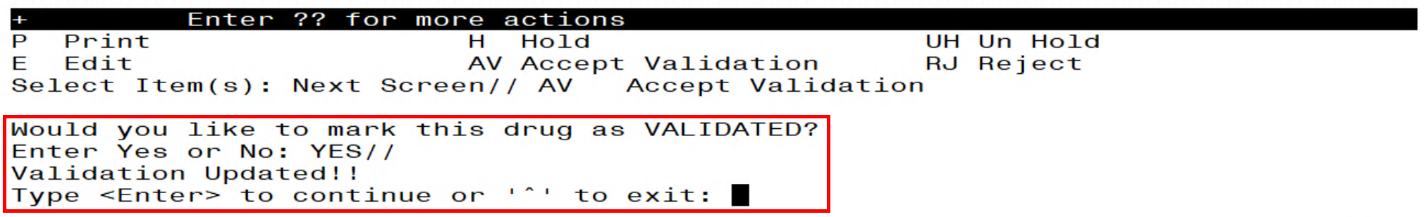 Confirm Acceptance of Drug / SIG ValidationCS NOTE: The following block message displays upon selecting an eRX that does not have a valid VistA Provider authorization to write the drug schedule.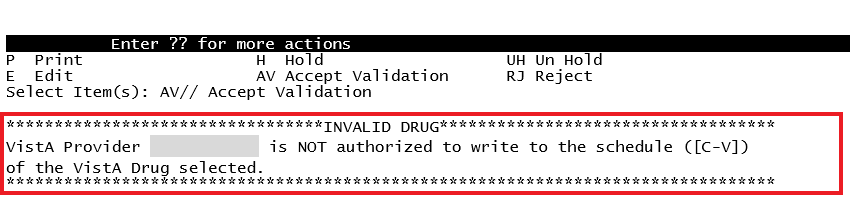 Drug Accept Validation eRx VistA Provider Not Authorized Block MessageCS NOTE: The following block message displays upon selecting an eRX that is written/issued after the expiration date of the VistA Provider’s matching DEA number.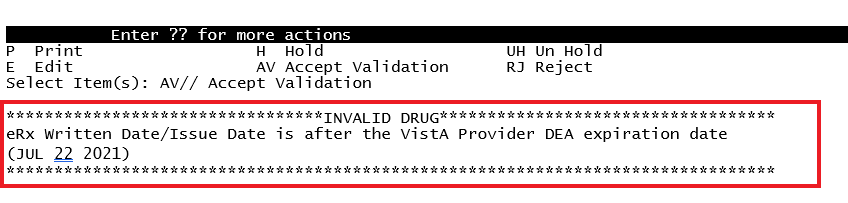 Drug Accept Validation eRx VistA Provider Not Authorized Block MessageThe Status changes to “VALIDATED” on the Drug Validation screen, along with the user who performed the validation and date/time stamp. “[v]” also displays to the right of the VistA Drug field on the Summary/Details screen.Drug / SIG Validation Complete (Validate Drug / SIG Screen)The modified VistA Drug/SIG information populates on the Drug/SIG Validation screen.Press <Enter> to display Pages 2 and 3 of the Drug/SIG Validation screen.Drug / SIG Validation Complete (Summary/Details Screen)Wait Status Flag “W”When the user completes validating Patient, Provider and Drug/SIG for an eRX, the status of the prescription changes from “I” In Process to “W” Wait in the Holding Queue’s list view.eRX Holding Queue Summary/Details Screen with Validations Complete“W” can now be seen in the status column. eRX Holding Queue List View with eRX Record in “W” StatusAccepting eRXThe following conditions must be met, before a fillable eRX can be accepted and transmitted to the Pending Queue for further processing:The eRX cannot be on Hold. If the eRX is on Hold, the eRX status on the Holding Queue List has one of the Hold Status codes, and the Hold Status, Hold Reason, and the user who placed the eRX on hold is displayed on the Summary/Details screen.The eRX cannot have a status of “Rejected” RJ, “Removed” RM, “Processed” PR or “Canceled” CAN/CXQ.All validation steps, for patient, provider, and drug/SIG must be completed, including the <AV> Accept Validation action on the validate screens. For additional information on the validation steps, refer to section User Manual Unit 1 available on the VA Software Document Library (VDL).If a user attempts to accept an eRX where one or more of the conditions have not been met, an error message displays indicating that the eRX cannot be processed and the reason.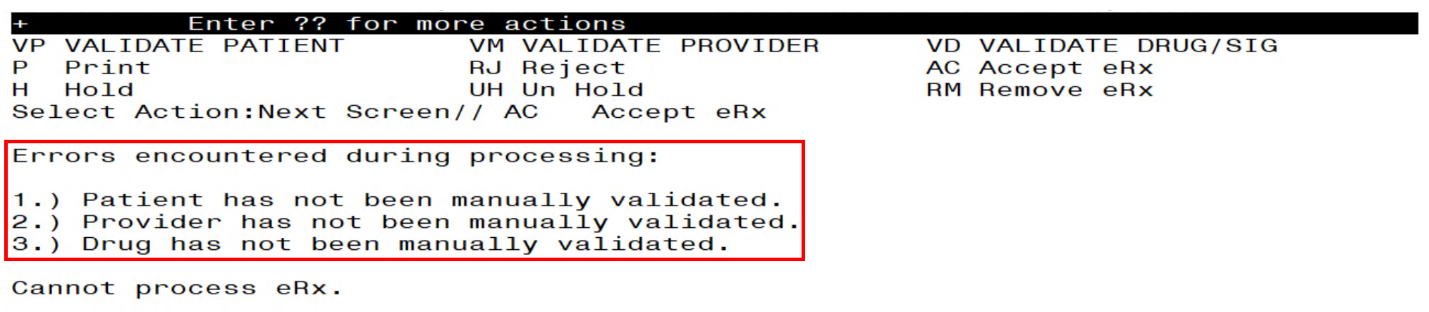 Accept eRX - Sample Validation ErrorsAfter all the above preconditions have been met, to Accept an eRX <AC> from the Summary/Details screen, complete the following steps.From the Summary/Details screen, type <AC> Accept eRX.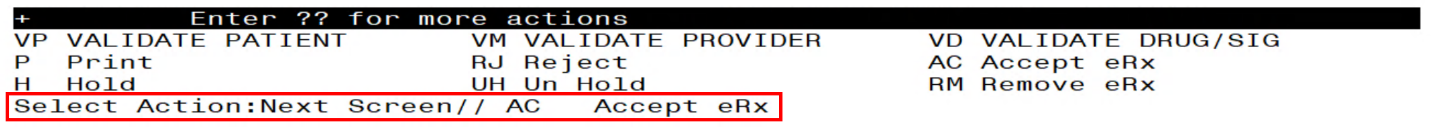 Accept eRXesA message displays notifying the user that the eRX was sent to Pending Outpatient Orders for further processing.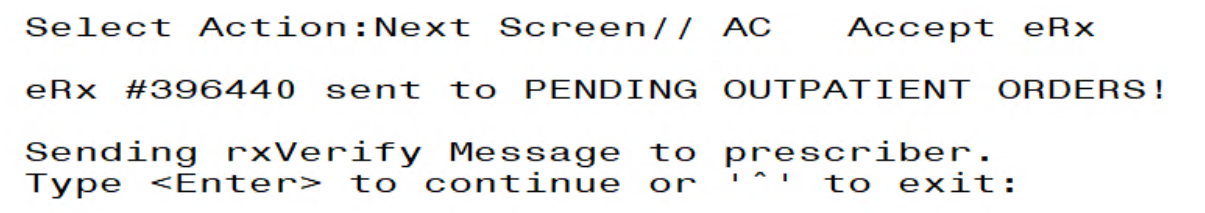 eRXes Sent to Pending Outpatient OrdersThe user can then go to Complete Orders from OERR or Patient Prescription Processing to view the eRX information. Complete Orders from OERR and Patient Prescription Processing.NOTE: RxVerify messages are stored in the Hub for reporting purposes only. Unlike in the past, no NCPDP message will be sent back to the originating EHR system indicating that eRX has been accepted.CS NOTE: All Controlled Substance prescriptions checks for Patient, Provider, and Drug are re-performed at Accept eRx and any issues will prevent the eRx from being accepted.Rejecting eRX in the eRX Holding QueueReject is used to remove a fillable eRX from the eRX Holding Queue. Reject must be accompanied by a reject code/reason. NOTE: Reject messages are stored in the Hub for reporting purposes only. Unlike in the past, no NCPDP message will be sent back to the originating EHR system indicating that eRX has been rejected.To reject an eRX, complete the following steps:From the Summary/Details screen, type <RJ> Reject.Enter <Y> Yes to confirm the reject.Enter a reason for the rejection. The following reasons are available:PTT01 – Patient not eligiblePTT02 – Cannot resolve patientPVD01 – Provider not eligiblePVD02 – Cannot resolve providerDRU01 – Not eligible for renewalsDRU02 – Non-formulary drugDRU03 – Duplicate prescription found for this patientDRU04 – Invalid quantityDRU05 – Duplicate therapeutic classDRU06 – Controlled substances are disallowedERR01 – Multiple errors, please contact the pharmacyERR02 – Incorrect pharmacyERR03 – Issues with prescription, please contact the pharmacyPVD03 – Missing/bad digital signature on inbound CS ERXPVD04 – Prescriber’s CS credential is not appropriatePTT03 – Patient’s mailing address is missing/mismatchedERR99 - OtherType additional comments as to why the eRX is being rejected and press <Enter>. These comments are optional.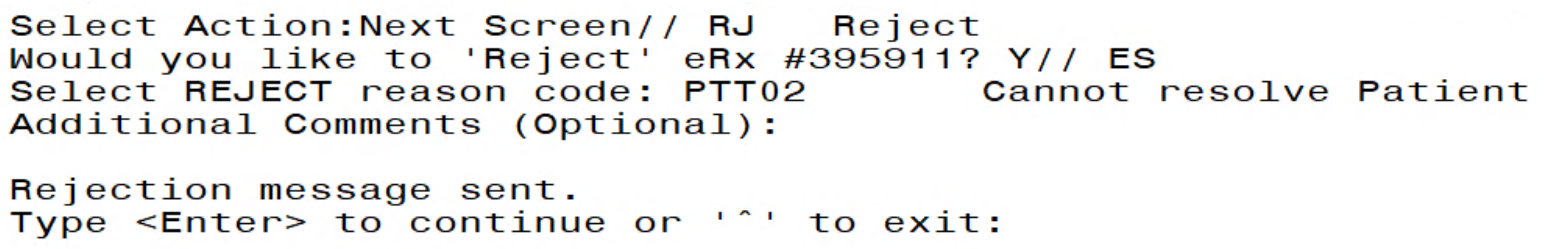 Rejecting an eRXOnce the eRX is rejected, the details of the reject message are available in the IEP Processing Hub as reference. Error! Reference source not found.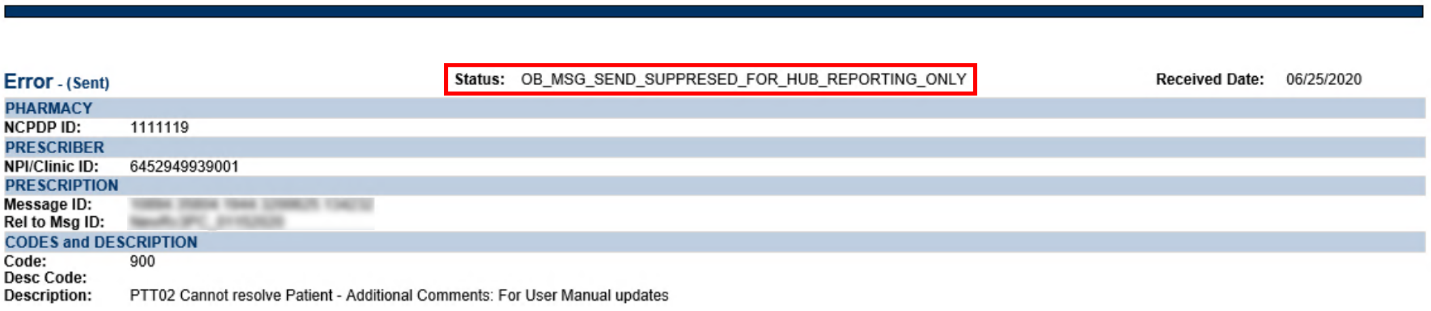 Reject Message in Processing HubDo Not FillIf a Controlled Substance record contains a value of ‘E’, the following message will display to inform the user that this is a DO NOT FILL record per the Provider. 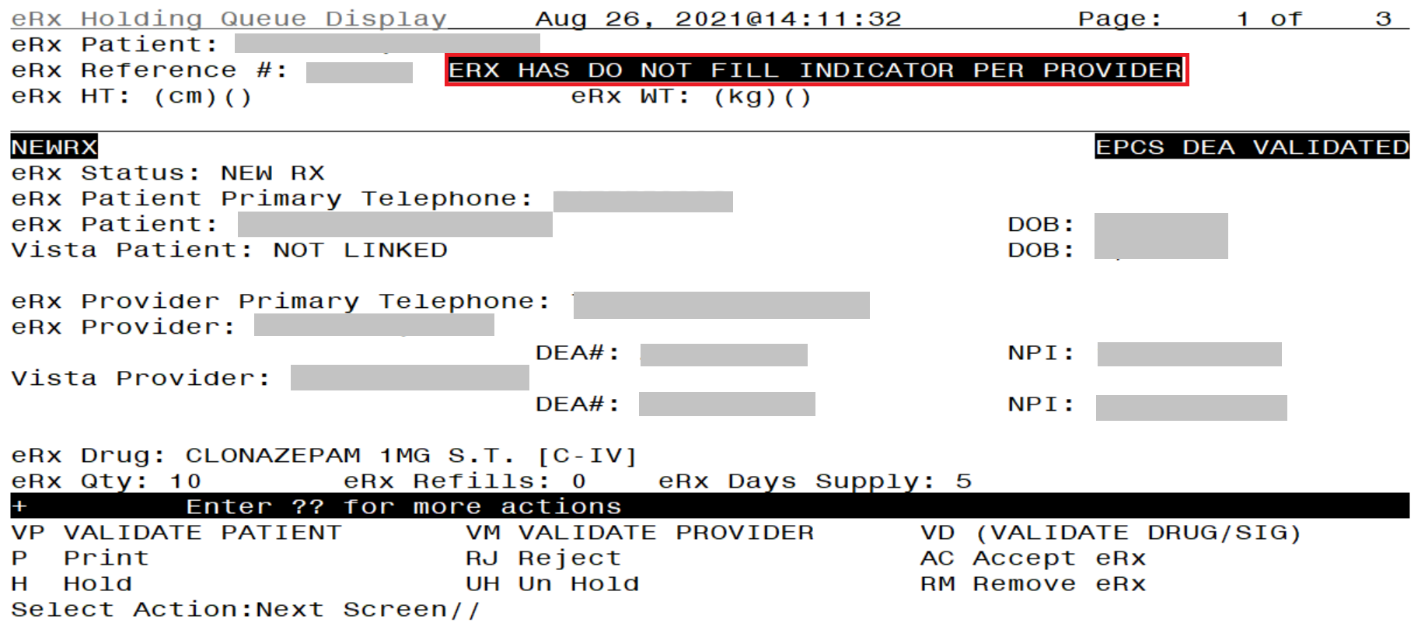 eRx has Do Not Fill Indicator Per ProviderThe user will be prompted to select REMOVE or REJECT actions. 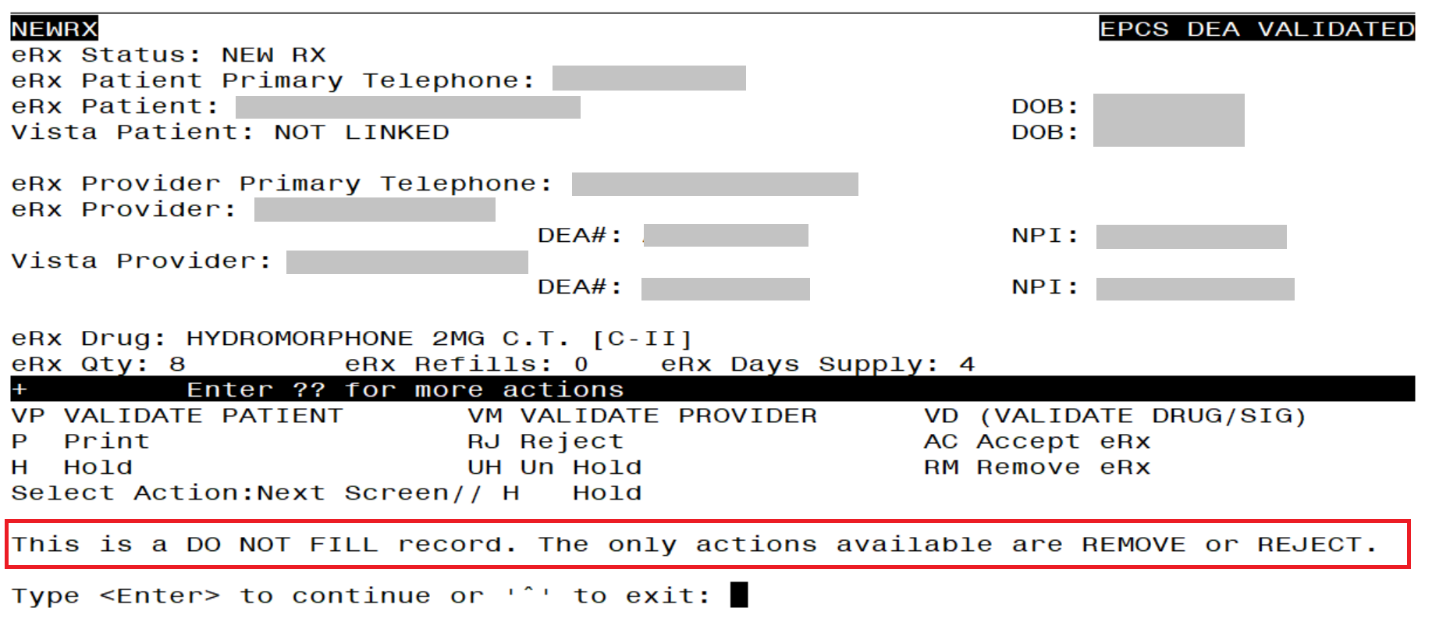 Do Not Fill Error MessagePrinting in the eRX Holding QueueFrom the Summary/Details screen and from any of the validate screens, the <P> Print action is available to print the eRX. <P> Print action is available for all records in the Holding Queue.Enter <P> Print.Enter the Device (local or network printer) and press <Enter>.The print display of the eRX prints to the selected printer.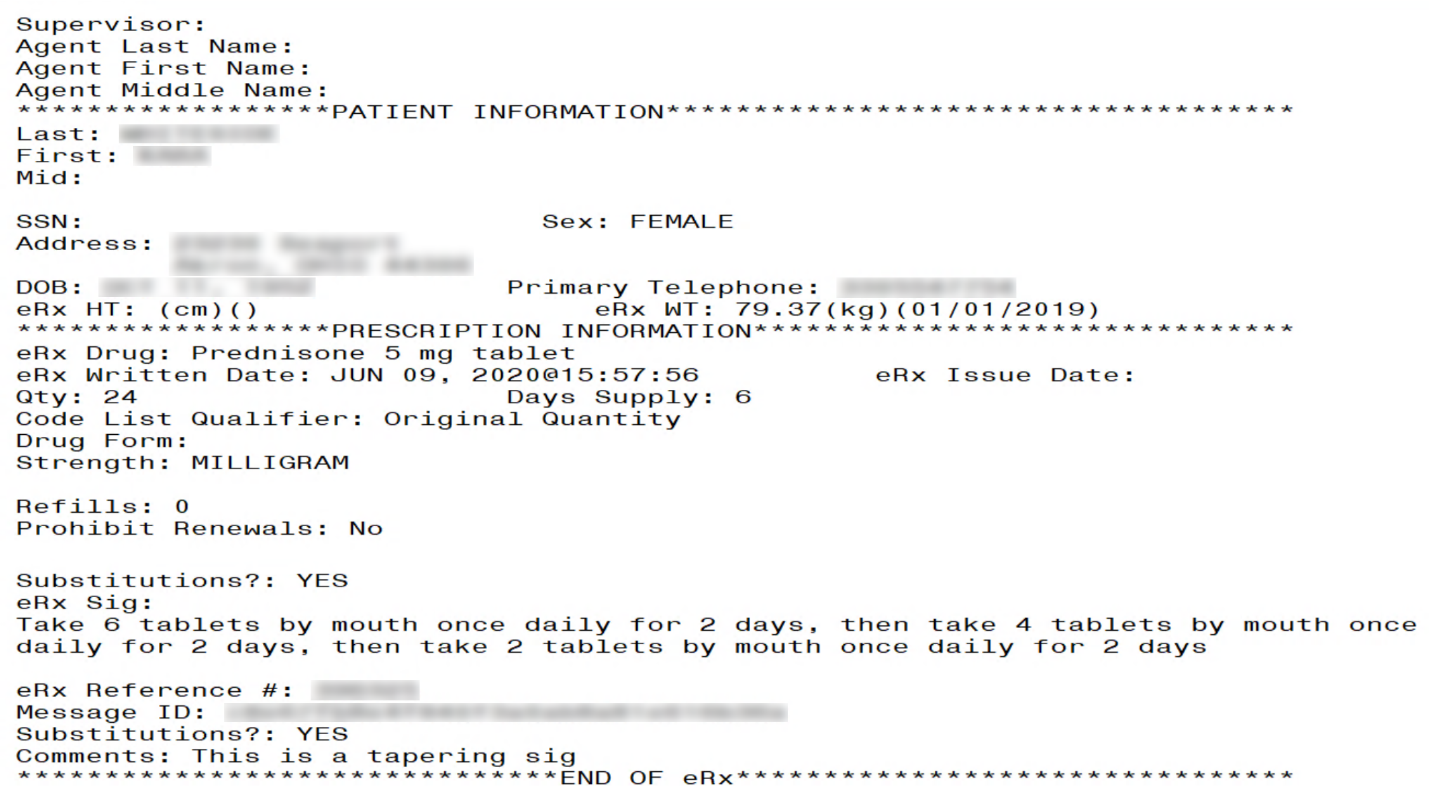 Print Display of Non-Controlled Substance eRXPrint Display of Controlled Substance eRXPlacing eRX on Hold in the eRX Holding QueueA fillable eRX can be placed on hold for several reasons indicating that there is an issue with the eRX.To place an eRX on hold, type <H> Hold from the Summary/Details screen or any of the validate screens.Enter a hold reason from the available reasons. The following reasons are available:HPT – PATIENT NOT FOUNDHPD – PROVIDER NOT FOUNDHNF – NON-FORMULARY DRUG THAT NEEDS APPROVALHSO – INSUFFICIENT STOCKHDI – DRUG-DRUG INTERACTIONHAD – ADVERSE DRUG INTERACTIONHBA – BAD ADDRESSHPC – PROVIDER CONTACTEDHPA – PRIOR APPROVAL NEEDEDHOR – OTHER REASONHPP – PATIENT CONTACTEDHPR – HOLD DUE TO PATIENT REQUESTHQY – QUANTITY OR REFILL ISSUEHCR – PRESCRIBER’S CS CREDENTIAL IS NOT APPROPRIATEHWR – CS PRESCRIPTION WRITTEN/ISSUE DATE HAS PROBLEMSHIS – PROVIDER DEA# ISSUEHRX – HOLD FOR RX EDITHDE – DRUG USE EVALUATIONHTI – THERAPUTIC INTERCHANGEHAL – NO PATIENT ALLERGY ASSESSMENTHEL – PATIENT ELIGIBILITY ISSUEHUR – HOLD UN-REMOVEDTo view the available hold reasons, enter a double question mark <??> at the “Select HOLD reason code” prompt. The available hold reasons display.Hold eRXEnter the reason code at the “Select HOLD Reason code:” prompt and press <Enter>.A prompt displays asking for additional comments on the reason for the hold. These comments are optional. Either press <Enter> to complete the hold process or add comments and then press <Enter>.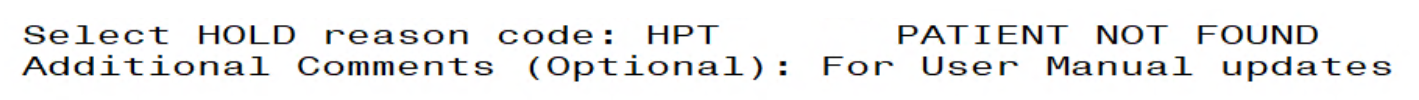 Select Hold Reason CodeThe Hold Status, Hold Reason, and the user placing the eRX on hold display below the VistA Drug section on the Summary/Details screen.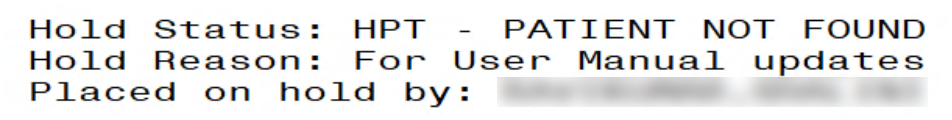 Hold Status and ReasonThe hold status also displays in the “Status” column (STA) on the Holding Queue List screen.Hold Status in Status ColumnNOTE: When a fillable eRX is put on ‘Hold’ the only actions available for the user are UH/Un Hold, P/Print and SH/Status History.Un Hold eRX in the eRX Holding QueueeRX may be removed from a hold by typing <UH> Un Hold. Users who see the Un Hold function in parentheses “()” are not able to remove an eRX from a hold.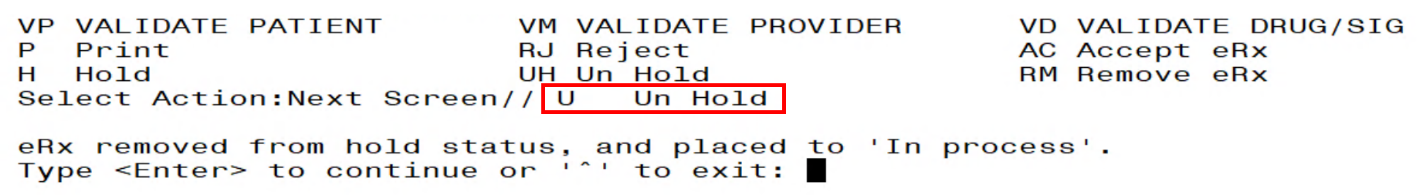 Un Hold eRXNOTE: When a user exercises Un Hold option on a NewRX record that is in one of the Hold statuses, if all the 3 validations (Patient, Provider, and Drug/SIG) are complete, the eRX record’s status changes to “W” (Wait). When a user exercises Un Hold option on a NewRX record that is in one of the Hold statuses, if all the 3 validations (Patient, Provider, and Drug/SIG) are not complete, the eRX record’s status changes to “I” (In Process).Removing eRX in the eRX Holding QueueA fillable eRX can be removed from the Holding Queue without sending a message back to the originating external provider. Sample scenarios include, but are not limited to, the patient requested that the eRX not be filled, or the user has been unable to contact the provider or patient for a significant amount of time.To remove an eRX from the Holding Queue:From the Summary/Details screen, type <RM> Remove.Enter a reason for the eRX removal. The following removal reasons are available:REM01 - Drug out of stock or on backorder and unavailable for processingREM02 - Patient was not able to pick upREM03 - Prescription canceled by ProviderREM04 - Prescription processed manuallyREM05 - Provider will cancel this eRX and submit anotherREM06 - Unable to mail prescription and patient unable to pick upREM07 - Unable to contact patientREM08 - Unable to contact providerREM91 - Undefined system errorREM92 – OtherREM09 – ERX Issue not resolved - Provider contactedType additional comments as to why the eRX is being removed and press <Enter>. These comments are optional.Once the eRX is removed, the status changes to “RM” and it no longer displays in the default Holding Queue List; however, the eRX can be accessed via the search action from the main Holding Queue List screen using one or more of the search criteria. 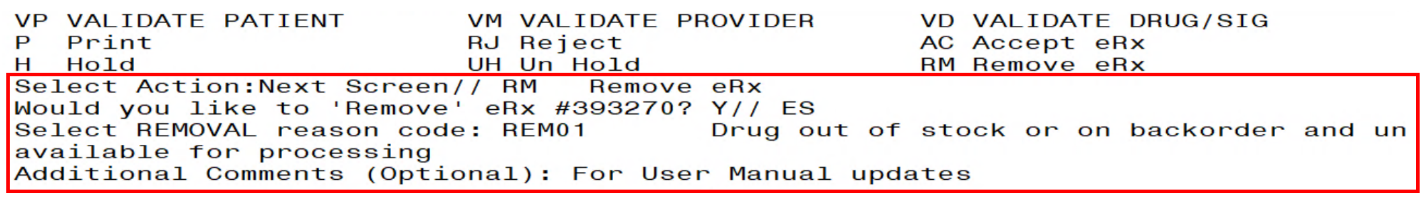 Removing an eRXNOTE: If the Remove function is in parentheses “()”, the user is not able to remove an eRX. If the action is still attempted, the user receives a message that the action is not available.eRX in the Backdoor Pharmacy Pending QueueOnce the eRX is accepted in the Holding Queue it moves to the Patient Medication Profile under the Pending Orders section, which is the same queue where CPRS outpatient pharmacy orders are sent to by the VA Providers after they sign them.Patient Medication Profile The Patient Medication Profile can be accessed through these two different options: Complete Orders from OERR [PSO LMOE FINISH] or Patient Prescription Processing [PSO LM BACKDOOR ORDERS]. An eRX Pending Order or a finished prescription are marked by an ampersand (&) before the prescription number or drug name in the case of pending orders.Patient Medication ProfileeRx Pending OrderAn eRX pending order will display similar to the split screen in the eRX Holding Queue for validating patient, provider, and drug/SIG, including the reverse video for discrepancies. The main difference is that it will contain all sections (patient, provider, and drug/SIG) in one screen, as seen below. Renewal eRx Pending OrderAn eRX renewal pending order will display slightly different than a regular eRX, which is in line with how these two types of orders display for CPRS orders. See the differences highlighted below.The main differences indicated above are:Header will display Prescription Renew instead of Pending OP Orders (ROUTINE)Some eRX renewals pass through the eRX Holding Queue and go straight to the Pending Order and that is why there will be no information about the patient, provider, and drug matching/validation.The number of Refills will be reduced by one and the note (Renewal) will display beside it on the eRX side (left).The field numbers will change completely for an eRX Pending Renewal. This is because a reduced number of fields are editable for a renewal compared to regular pending order. This is also in line with a CPRS Pending Renewal.DateVersionDescriptionAuthor05/20/20245.1PSO*7*743Provider Auto-MatchUpdated notes: 21, 23, 25, 43, 46Redacted11/30/20235.0PSO*7*700:New menu option: eRx Holding Queue Processing [PSO ERX QUEUE PROCESSING]RedactedName: XXXXX,XXXXXXXXXX                 |Name:                                   DOB : XXX 99, 9999                     |DOB :                                   SSN : 999999999                        |SSN :                                   Sex : MALE                             |Sex :                                   Address:                               |Address:                                1234 ERX TEST WAY                      |                                        XXXXXXXX,XX  99999                     |                                                                               |Name: Xxxx,Xxxxxxxxxxx                 |Name: XXXXX,XXXXXXXXXX                                        |                                                  Example 1:                                       |SSN : 999999999                        |SSN : 999-99-9999                                                                         |Example 2:                                       |Phone: (999) 999-9999                  |SSN : 9999999999                                                                         |                                       |DOB : Xxx 99, 9999                      |DOB : XXX 99, 9999                                        |                                       |1234 ERX TEST WAY                      | 1234 ERX TEST WAY                                     XXXXXXXX,XX  99999                     | XXXXXXXX,XX  99999-9999                                                                               |Example 1:                                       |Name: XXXXX,XXXXXXXXXX XXX             |Name: XXXXX,XXXXXXXXXX Sex : MALE                             |Sex : FEMALE                                                                        |Example 2:                                       |1234 ERX TEST ST                       | 1234 ERX TEST STREET                                     XXXXXXXX,XX  99999                     | XXXXXXXX,XX  99999-9999                                                                               |                                       |Primary Phone: 9999999999              |                                        Home Phone:                            |Home Phone: (999) 999-9999                                                                                |Example 1:_____________________________________________________________________________Allergy:                               |Allergy:                                 NO ALLERGY INFORMATION RECEIVED       | NO ALLERGY ASSESSMENT       _____________________________________________________________________________Example 2:_____________________________________________________________________________Allergy:                               |Allergy:                                 NO ALLERGY INFORMATION RECEIVED       | NO KNOWN ALLERGIES       _____________________________________________________________________________Example 3:_____________________________________________________________________________Allergy:                               |Allergy:                                 HONEY BEE STINGS,LATEX GLOVES,PEANUTS | Verified:                               TOMATO,ZOLPIDEM                       |  ABOLENE,ACEBUTOLOL,HONEY BEE STINGS                                          |  LATEX GLOVES,MOLD,POLLEN,PEANUTS                                                     |  TOMATO PRODUCTS,TYLENOL,ZOLPIDEM                                                    |Example 1 (Patient Instructions):_____________________________________________________________________________                                     |3)Patient Instructions:                                                      | - IF SPLITTING TABLET, SPLIT JUST                                           | PRIOR TO USE                           _____________________________________|______________________________________Example 2 (Routing):_____________________________________________________________________________Days Supply: 30     Refills: 11      |7)Days Supply: 90     8)Refills: 3   _____________________________________|_______________________________________                                     |9)Routing: WINDOW                       _____________________________________|____________________________________________________________________________________________________________________Drug: MELOXICAM 15MG TAB               |1)Drug: MELOXICAM 15MG TAB              Substitution? NO     Renewals? YES     |Drug Message:                                                                  | NATL FORM (2/10)                       _______________________________________|__________________________________________________________________________________________________________SIG:                                    |SIG: Take 1 Tablet (40 mg total) by mouth   | TAKE ONE TABLET BY MOUTH EVERY DAY Once a day                             | ________________________________________|____________________________________Name: XXXXXXXX,XXXXXXX MD              |Name: XXXXXXXX,XXXXXXXNPI : 9999999999                       |NPI : 9999999999                                  DEA : XX9999999                        |DEA : XX9999999   DEA EXP: 99/99/99       Patient Validation            Sep 21, 2023@11:25:30          Page:    1 of    1 eRx Reference #: 99999999Status: NOT MATCHED                                                                           ERX PATIENT              |             VISTA PATIENT              Name: XXXXX,XXXXXXXXXX                 |Name:                                   DOB : XXX 99, 9999                     |DOB :                                   SSN : 999999999                        |SSN :                                   Sex : MALE                             |Sex :                                   Address:                               |Address:                                 1234 ERX TEST WAY                     |                                         XXXXXXXX,XX  99999                    |                                        Primary Phone: 9999999999              |                                        _______________________________________|________________________________________                                       |Pharmacy Narrative:                     _______________________________________|________________________________________Allergy:                               |Allergy:                                NO ALLERGY INFORMATION RECEIVED        |                                        _______________________________________|________________________________________Weight(kg):                            |Weight(kg):                                       Enter ?? for more actions                                             P   Print                 H   Hold                  RJ  RejectE   Edit                  AV  Accept ValidationSelect Item(s): Edit//Patient Validation            Sep 21, 2023@11:47:12          Page:    1 of    2 eRx Reference #: 99999999               ChampVA Rx Benefit: ELIGIBLEStatus: AUTO-MATCHED                                                                          ERX PATIENT              |             VISTA PATIENT              Name: XXXXX,XXXXXXXXXX                 |Name: XXXXX,XXXXXXXXXX                    DOB : XXX 99, 9999                     |DOB : XXX 99, 9999                       SSN : 999999999                        |SSN : 999-99-9999                       Sex : MALE                             |Sex : MALE                              Address:                               |Address:                                 1234 ERX TEST WAY                     | 1234 ERX TEST ROAD XXXXXXXX,XX 99999                     | XXXXXXXX,XX 99999Primary Phone: 9999999999              |                                        Home Phone:                            |Home Phone: (999) 999-9999 _______________________________________|________________________________________                                       |Pharmacy Narrative:                                                            |                                        _______________________________________|________________________________________Allergy:                               |Allergy:                                NO ALLERGY INFORMATION RECEIVED        | NO ALLERGY ASSESSMENT _______________________________________|________________________________________Weight(kg):                            |Weight(kg):                             Height(cm):                            |Height(cm):                             _______________________________________|________________________________________+         Enter ?? for more actions                                             P   Print                 H   Hold                  RJ  RejectE   Edit                  AV  Accept ValidationSelect Item(s): Next Screen//Patient Validation            Sep 21, 2023@11:59:40          Page:    1 of    2 eRx Reference #: 99999999               ChampVA Rx Benefit: ELIGIBLEStatus: AUTO-MATCHED | VALIDATED by USER,USER on 9/21/23@11:59:38                           ERX PATIENT              |             VISTA PATIENT              Name: XXXXX,XXXXXXXXXX                 |Name: XXXXX,XXXXXXXXXX                    DOB : XXX 99, 9999                     |DOB : XXX 99, 9999                       SSN : 999999999                        |SSN : 999-99-9999                       Sex : MALE                             |Sex : MALE                              Address:                               |Address:                                 1234 ERX TEST WAY                     | 1234 ERX TEST ROAD XXXXXXXX,XX  99999                    | XXXXXXXX,XX  99999Primary Phone: 9999999999              |                                        Home Phone:                            |Home Phone: (999) 999-9999 _______________________________________|________________________________________                                       |Pharmacy Narrative:                                                            |                                        _______________________________________|________________________________________Allergy:                               |Allergy:                                NO ALLERGY INFORMATION RECEIVED        | NO ALLERGY ASSESSMENT _______________________________________|________________________________________Weight(kg):                            |Weight(kg):                             Height(cm):                            |Height(cm):  _______________________________________|________________________________________+         Enter ?? for more actions                                             P   Print                 H   Hold                  RJ  RejectE   Edit                  AV  Accept ValidationSelect Item(s): Next Screen//Patient Validation            Sep 21, 2023@12:33:23          Page:    1 of    1 eRx Reference #: 99999999Status: NOT MATCHED                                                                           ERX PATIENT              |             VISTA PATIENT              Name: XXXXX,XXXXXXXXXX                 |Name:                                   DOB : XXX 99, 9999                     |DOB :                                   SSN : 999999999                        |SSN :                                   Sex : MALE                             |Sex :                                   Address:                               |Address:                                 1234 ERX TEST WAY                     |                                         XXXXXXXX,XX  99999                    |                                        Primary Phone: 9999999999              |                                        Home Phone:                            |Home Phone: _______________________________________|________________________________________                                       |Pharmacy Narrative:                     _______________________________________|________________________________________Allergy:                               |Allergy:                                NO ALLERGY INFORMATION RECEIVED        | _______________________________________|________________________________________Weight(kg):                            |Weight(kg):                             Height(cm):                            |Height(cm):                             _______________________________________|________________________________________+          Enter ?? for more actions                                             P   Print                 H   Hold                  RJ  RejectE   Edit                  AV  Accept ValidationSelect Item(s): Edit// E   Edit  VISTA PATIENT: XXXXX,XXXXXXXXXX  99/99/9999  999999999 XXXXXXXXXX,XX Enrollment Priority:            Category: NOT ENROLLED  End Date: ERX PATIENT                              VISTA PATIENT________________________________________________________________________________Name: XXXXX,XXXXXXXXXX                  |Name: XXXXX,XXXXXXXXXX XDOB : XXX 99, 9999                      |DOB : XXX 99, 9999SSN : 999999999                         |SSN : 999-99-9999Sex : MALE                              |Sex : MALEAddress:                                |Address: 1234 ERX TEST WAY                      | 1234 ERX TEST WAY XXXXXXXX,XX  99999                     | XXXXXXXX,XX  99999________________________________________|_______________________________________Would you like to use this patient? NO// YESPatient Validation            Sep 21, 2023@12:37:52          Page:    1 of    2 eRx Reference #: 99999999    Eligibility: NON-SERVICE CONNECTEDStatus:  MANUALLY-MATCHED                                                                      ERX PATIENT              |             VISTA PATIENT              Name: XXXXX,XXXXXXXXXX                 |Name: XXXXX,XXXXXXXXXX XDOB : XXX 99, 9999                     |DOB : XXX 99, 9999SSN : 999999999                        |SSN : 999-99-9999Sex : MALE                             |Sex : MALEAddress:                               |Address: 1234 ERX TEST WAY                     | 1234 ERX TEST WAY XXXXXXXX,XX  99999                    | XXXXXXXX,XX  99999Primary Phone: 9999999999              |                                        Home Phone:                            |Home Phone: (999) 999-9999 _______________________________________|________________________________________                                       |Pharmacy Narrative:                                                            |                                        _______________________________________|________________________________________Allergy:                               |Allergy:                                NO ALLERGY INFORMATION RECEIVED        | NO KNOWN ALLERGIES                     _______________________________________|________________________________________Weight(kg):                            |Weight(kg):                             Height(cm):                            |Height(cm):    _______________________________________|_______________________________________                         +         Enter ?? for more actions                                             P   Print                 H   Hold                  RJ  RejectE   Edit                  AV  Accept ValidationSelect Item(s): Next Screen// Patient Validation            Oct 18, 2023@11:42:32          Page:    1 of    1 eRx Reference #: 99999999Status: NOT MATCHED                                                                           ERX PATIENT              |             VISTA PATIENT              Name: XXXXX,XXXXXXXXXX                 |Name:                                   DOB : XXX 99, 9999                     |DOB :                                   SSN : 999999999                        |SSN :                                   Sex : MALE                             |Sex :                                   Address:                               |Address:                                 1234 ERX TEST WAY                     |                                         XXXXXXXX,XX  99999                    |                                        Primary Phone: 9999999999              |                                        Home Phone:                            |Home Phone: (999) 999-9999 _______________________________________|________________________________________                                       |Pharmacy Narrative:                     _______________________________________|________________________________________Allergy:                               |Allergy:                                 NO ALLERGY INFORMATION RECEIVED       |                                        _______________________________________|________________________________________Weight(kg):                            |Weight(kg):                             Height(cm):                            |Height(cm):                             _______________________________________|________________________________________+          Enter ?? for more actions                                             P   Print                 H   Hold                  RJ  RejectE   Edit                  AV  Accept ValidationSelect Item(s): Edit// E   Edit                                                         |Sugg. 1 of 1 - 10/04/23|ERX PATIENT                              VISTA PATIENT |From eRx#: 123444      |________________________________________________________________________________Name: XXXXX,XXXXXXXXXX                  |Name: XXXXX,XXXXXXXXXXDOB : XXX 99, 9999                      |DOB : XXX 99, 9999SSN : 999999999                         |SSN : 999-99-9999Sex : MALE                              |Sex : MALEAddress:                                |Address: 1234 ERX TEST WAY                      | 1234 ERX TEST ROAD XXXXXXXXXXX,XX  99999                  | XXXXXXXXXXX,XX  99999  ________________________________________|_______________________________________ACTION on SUGGESTION: (A)CCEPT  (F)ORGET  (E)XIT: EXIT//Patient Validation            Oct 18, 2023@13:37:41          Page:    1 of    2 eRx Reference #: 999999      Eligibility: NSCStatus: AUTO-MATCHED                                                                          ERX PATIENT              |             VISTA PATIENT              Name: XXXXX,XXXXXXXXXX                 |Name: XXXXX,XXXXXXXXXX XDOB : XXX 99, 9999                     |DOB : XXX 99, 9999SSN : 999999999                        |SSN : 999-99-9999Sex : MALE                             |Sex : MALEAddress:                               |Address: 1234 ERX TEST WAY                     | 1234 ERX TEST WAY XXXXXXXX,XX  99999                    | XXXXXXXX,XX  99999Primary Phone: 9999999999              |                                        Home Phone:                            |Home Phone: (999) 999-9999 _______________________________________|________________________________________                                       |Pharmacy Narrative:                     _______________________________________|________________________________________Allergy:                               |Allergy:                                 NO ALLERGY INFORMATION RECEIVED       | Verified:                                                                     |  PEANUTS_______________________________________|________________________________________Weight(kg):                            |Weight(kg):                                                           +          Enter ?? for more actions                                             P   Print                 H   Hold                  RJ  RejectE   Edit                  AV  Accept ValidationSelect Item(s): Next Screen//+          Enter ?? for more actions                                             P   Print                 H   Hold                  RJ  RejectE   Edit                  AV  Accept ValidationSelect Item(s): Next Screen// ??The following actions are also available:PA   Patient Allergies    DN   Down a Line          PS   Print Screen+    Next Screen          FS   First Screen         PT   Print List-    Previous Screen      LS   Last Screen          SL   Search ListUP   Up a Line            GO   Go to Page           QU   QuitType <Enter> to continue or '^' to exit:Patient Allergies            Oct 18, 2023@14:18:39          Page:    1 of    2 eRx Reference #: 99999                  ChampVA Rx Benefit: ELIGIBLEStatus: AUTO-MATCHED                                                                          ERX PATIENT              |             VISTA PATIENT              Name: XXXXX,XXXXXXXXXX                 |Name: XXXXX,XXXXXXXXXX XDOB : XXX 99, 9999                     |DOB : XXX 99, 9999SSN : 999999999                        |SSN : 999-99-9999_______________________________________|________________________________________Allergy:                               |Allergy:                                 NO ALLERGY INFORMATION RECEIVED       | Verified:                                                                     |  Drug:                                                                        |   IBUPROFEN                                                                   |   Effective Date: Dec 10, 2008@15:29                                          |    Reaction: OBSERVED                                                         |    Severity: MODERATE                                                         |    Symptoms:                                                                  |     RASH                                                                      |   PERCODAN                                                                    |   Effective Date: Nov 07, 2008@13:28                                          |    Reaction: HISTORICAL                                                       |    Symptoms:                           +         Enter ?? for more actions                                             VPA Vista Patient AllergiesSelect Item(s): Next Screen// VPA   Vista Patient Allergies DETAILED ALLERGY LIST         Oct 18, 2023@14:50:25          Page:    1 of    1 XXXXX,XXXXXXXXXX                                                   <A>   PID: 999-99-9999                                 Ht(cm): 182.88 (02/24/2011)  DOB: JUN 21,1954 (69)                            Wt(kg): 93.44 (02/24/2011)     Verified                                                                         Drug:                                                                             1 ALBUTEROL                                                                     2 IBUPROFEN                                                                     3 PERCODAN                                                                      4 VALIUM                                                                      Drug/Food:                                                                        5 EGG PRODUCTS                                                                  6 PEANUTS                                                                     Food:                                                                             7 HONEY                                                                         8 TOMATO PRODUCTS                                                        +         Enter ?? for more actions                                             EA  Enter/Edit Allergy/ADR Data         SA  Select AllergySelect Item(s): Quit// MbM OnlyAdditional WarningsFor MbM, two additional warnings will be performed:VistA Patient is not eligible for ChampVA Rx Benefit.The following VistA Patient(s) has been identified as potential duplicate(s):XXXXXXXX,XXXXXX     XXX 99,9999    999-99-9999   XXXXXXXXXXX,XXDuplicate PatientThe criterion for a duplicate patient is determined the following way:Full Name matches exactlyORLast Name matches exactly + First letter of First Names matches + Dates of Birth matchesEligibilityFor MbM the ChampVA Eligibility is currently being checked by a Class 3 API ($$CHVAELIG^PSOZRXU0), which can return one of the following values:ELIGBILENOT ELIGIBLESB (SPINA BIFIDA)Additional WarningsFor MbM, two additional warnings will be performed:VistA Patient is not eligible for ChampVA Rx Benefit.The following VistA Patient(s) has been identified as potential duplicate(s):XXXXXXXX,XXXXXX     XXX 99,9999    999-99-9999   XXXXXXXXXXX,XXDuplicate PatientThe criterion for a duplicate patient is determined the following way:Full Name matches exactlyORLast Name matches exactly + First letter of First Names matches + Dates of Birth matchesEligibilityFor MbM the ChampVA Eligibility is currently being checked by a Class 3 API ($$CHVAELIG^PSOZRXU0), which can return one of the following values:ELIGBILENOT ELIGIBLESB (SPINA BIFIDA)MbM OnlyWhen a VistA Patient that is not eligible for ChampVA benefit is matched to an eRX the software will first warn the user before the confirming the match:If the user confirms the selection above the current eRX will automatically be put on Hold with the HEL (ELIGIBILITY ISSUE) hold code. Furthermore, all the other prescriptions for the same eRX Patient (if any) will also be put on hold with the same Hold code:When a VistA Patient that is not eligible for ChampVA benefit is matched to an eRX the software will first warn the user before the confirming the match:If the user confirms the selection above the current eRX will automatically be put on Hold with the HEL (ELIGIBILITY ISSUE) hold code. Furthermore, all the other prescriptions for the same eRX Patient (if any) will also be put on hold with the same Hold code:MbM OnlyNo Allergy AssessmentFor MbM the fact that a VistA Patient does not have an allergy assessment presents a risk; therefore, all the prescriptions matched to this VistA patient are automatically put on Hold immediately after the VistA Patient without an allergy assessment is selected.No Allergy AssessmentFor MbM the fact that a VistA Patient does not have an allergy assessment presents a risk; therefore, all the prescriptions matched to this VistA patient are automatically put on Hold immediately after the VistA Patient without an allergy assessment is selected.MbM OnlyWhen a VistA Patient does not have an allergy assessment on file is matched to an eRX, the software will first warn the user before the confirming the match:If the user confirms the selection above the current eRX will automatically be put on Hold with the HAL (NO ALLERGY ASSESSMENT) hold code. Furthermore, all the other prescriptions for the same eRx Patient (if any) will also be put on hold with the same Hold code:When a VistA Patient does not have an allergy assessment on file is matched to an eRX, the software will first warn the user before the confirming the match:If the user confirms the selection above the current eRX will automatically be put on Hold with the HAL (NO ALLERGY ASSESSMENT) hold code. Furthermore, all the other prescriptions for the same eRx Patient (if any) will also be put on hold with the same Hold code:Select Item(s): Next Screen// AV   Accept Validation  Would you like to mark this patient as VALIDATED?Enter Yes or No: NO// YESValidation Updated!!Patient Validation            Oct 19, 2023@09:35:15          Page:    1 of    2 eRx Reference #: 9999999     Eligibility: Status: MANUALLY-MATCHED                                                                      ERX PATIENT              |             VISTA PATIENT              Name: XXXXX,XXXXXXXXXX                 |Name: XXXXX,XXXXXXXXXX                    DOB : XXX 99, 9999                     |DOB : XXX 99, 9999                       SSN : 999999999                        |SSN : 999-99-9999                       Sex : MALE                             |Sex : MALE                              Address:                               |Address:                                 1234 ERX TEST WAY                     |                                         XXXXXXXX,XX  99999                    |                                        _______________________________________|________________________________________                                       |Pharmacy Narrative:                                                            |                                        _______________________________________|________________________________________Allergy:                               |Allergy:                                 NO ALLERGY INFORMATION RECEIVED       | Verified:                                                                     |  EGG PRODUCTS,PEANUTS                  _______________________________________|________________________________________Weight(kg):                            |Weight(kg):                             +         Enter ?? for more actions                                             P   Print                 H   Hold                  RJ  RejectE   Edit                  AV  Accept ValidationSelect Item(s): Next Screen// AV   Accept Validation  Unable to validate - VistA Patient does not have a current mailingor residential address on file. Type <Enter> to continue or '^' to exit:Select Item(s): Next Screen// AV   Accept Validation  Would you like to mark this patient as VALIDATED?Enter Yes or No: NO// YESValidation Updated!!This patient has other prescriptions for: Oct 04, 2023Patient: XXXXXXXXXXXXX,XXXXXXXXXX    DRUG                                  PROVIDER                 STA REC DATE-------------------------------------------------------------------------------1.) OXYCODONE 5MG   ACETAMINOPHEN 325MG T XXXXXXXXX,XXXXX XX       I   10/04/232.) CLINDAMYCIN HCL 150MG CAP             XXXXXXXXX,XXXXX XX       I   10/04/233.) CYANOCOBALAMIN 1000MCG/ML INJ         XXXXXXXXX,XXXXX XX       I   10/04/23Would you like to apply the above validation to these prescriptions?Enter Yes or No: N//Patient Validation            Oct 19, 2023@09:35:15          Page:    1 of    2 eRx Reference #: 9999999     Eligibility: Status: MANUALLY-MATCHED                                                                      ERX PATIENT              |             VISTA PATIENT              Name: XXXXX,XXXXXXXXXX                 |Name: XXXXX,XXXXXXXXXX                    DOB : XXX 99, 9999                     |DOB : XXX 99, 9999                       SSN : 999999999                        |SSN : 999-99-9999                       Sex : MALE                             |Sex : MALE                              Address:                               |Address:                                 1234 ERX TEST WAY                     |                                         XXXXXXXX,XX  99999                    |                                        _______________________________________|________________________________________                                       |Pharmacy Narrative:                                                            |                                        _______________________________________|________________________________________Allergy:                               |Allergy:                                 NO ALLERGY INFORMATION RECEIVED       | Verified:                                                                     |  EGG PRODUCTS,PEANUTS                  _______________________________________|________________________________________Weight(kg):                            |Weight(kg):                             +         Enter ?? for more actions                                             P   Print                 H   Hold                  RJ  RejectE   Edit                  AV  Accept ValidationSelect Item(s): Next Screen// AV   Accept Validation  Unable to validate - VistA Patient does not have a current mailingor residential address on file. Type <Enter> to continue or '^' to exit:MbM OnlyFor MbM sites, the auto-matched VistA Provider will also be auto-validated if the following conditions are met:VistA Provider was auto matchedeRX was not Digitally Signed (possible CS prescription)Last name of eRx Provider matches exactly to the last name of VistA ProviderFirst letter of first name of eRX Provider matches with the first letter of the first name of VistA ProviderFirst 5 digits of eRX Provider zip code matches with the first 5 digits of VistA Provider zip code.This implies that users will not need to manually validate the VistA Provider (AV action) to accept the eRX (AC action).For MbM sites, the auto-matched VistA Provider will also be auto-validated if the following conditions are met:VistA Provider was auto matchedeRX was not Digitally Signed (possible CS prescription)Last name of eRx Provider matches exactly to the last name of VistA ProviderFirst letter of first name of eRX Provider matches with the first letter of the first name of VistA ProviderFirst 5 digits of eRX Provider zip code matches with the first 5 digits of VistA Provider zip code.This implies that users will not need to manually validate the VistA Provider (AV action) to accept the eRX (AC action).Provider Validation           Oct 19, 2023@09:54:27          Page:    1 of    1 eRx Reference #: 999999        eRx Patient: XXXXX,XXXXXXXXXXStatus: NOT-MATCHED                   ERX PROVIDER             |             VISTA PROVIDER             Name: XXXXXXXX,XXXXX X                 |Name:                     NPI : 9999999999                       |NPI :                      DEA : XX9999999                        |DEA :                                   _______________________________________|________________________________________Address:                               |Address:                                 1234 ERX TEST WAY                     |                     XXXXXXXX,XX  99999                    |                Tel:                                   |Tel:                       Fax:                                   |Fax:                    _______________________________________|________________________________________+         Enter ?? for more actions                                             P   Print                 H   Hold                  RJ  RejectE   Edit                  AV  Accept ValidationSelect Item(s): Quit//Provider Validation           Oct 19, 2023@12:57:41          Page:    1 of    1 eRx Reference #: 999999        eRx Patient: XXXXX,XXXXXXXXXXStatus: AUTO-MATCHED                                                                   ERX PROVIDER             |             VISTA PROVIDER             Name: XXXXXXXX,XXXXXXX                 |Name: XXXXXXXX,XXXXXXXNPI : 9999999999                       |NPI : 9999999999 DEA : XX9999999                        |DEA : XX9999999                                 _______________________________________|________________________________________Address:                               |Address:                                 99999 ERX TEST ST                     | 99999 ERX TEST ST                        XXXXXXX,XX  99999-9999                | XXXXXXX,XX  99999 Tel: 888-888-8888                      |Tel: 888-888-8888                                   _______________________________________|________________________________________+         Enter ?? for more actions                                             P   Print                 H   Hold                  RJ  RejectE   Edit                  AV  Accept ValidationSelect Item(s): Quit//Provider Validation           Oct 19, 2023@10:21:35          Page:    1 of    1 eRx Reference #: 9999999       eRx Patient: XXXXX,XXXXXXXXXXStatus: AUTO-MATCHED                                                                          ERX PROVIDER             |             VISTA PROVIDER             Name: XXXXXXXX,XXXXXXX                 |Name: XXXXXXXX,XXXXXXXNPI : 9999999999                       |NPI : 9999999999 DEA : XX9999999                        |DEA : XX9999999   DEA EXP.: 12/12/20 _______________________________________|________________________________________P   Print                 H   Hold                  RJ  RejectE   Edit                  AV  Accept Validation Select Item(s): Edit// E   Edit                                                   |Sugg. 1 of 1 - 08/08/23|    ERX PROVIDER                       VISTA PROVIDER|From eRx#: 123555|    ____________________________________________________________________    Name:XXXXXXXX,XXXXXXXXX           |Name:XXXXXXXX,XXXXXXXXX    NPI :9999999999                   |NPI :9999999999    DEA#:XX9999999                    |DEA#:XX9999999    Phone #: 999-999-9999             |Phone #: (999) 999-9999    Address:                          |Address:    9999 NOWHERE RD                   |9999 NOWHERE AVE    XXXXXXXXXXXXX, XX 99999           |XXXXXXXXXXXXX, XX 99999    __________________________________|________________________________    ACTION on SUGGESTION: (A)CCEPT  (F)ORGET  (E)XIT: EXIT//NOTE: The software limits the number of distinct suggestions to 3. The order in which the suggestions are presented are from the newest (most recently “remembered”) to the oldest (last “remembered”).Provider Validation           Oct 19, 2023@11:25:44          Page:    1 of    1 eRx Reference #: 99999999      eRx Patient: XXXXX,XXXXXXXXXXStatus: NOT MATCHED                                                                           ERX PROVIDER             |             VISTA PROVIDER             Name: XXXXXXXX,XXXXXXX                 |Name:NPI : 9999999999                       |NPI : DEA : XX9999999                        |DEA : _______________________________________|________________________________________Address:                               |Address:                                 123 FAKE STREET                       |                                         PLANO,TX  75024                       |                                        Tel:                                   |Tel:                                    _______________________________________|________________________________________+         Enter ?? for more actions                                             P   Print                 H   Hold                  RJ  RejectE   Edit                  AV  Accept ValidationSelect Item(s): Edit//Provider Validation           Oct 19, 2023@11:31:16          Page:    1 of    1 eRx Reference #: 99999999      eRx Patient: XXXXX,XXXXXXXXXXStatus: MANUALLY-MATCHED | VALIDATED by XXXXXXXX,XXXX on 10/19/23@11:31:15                      ERX PROVIDER             |             VISTA PROVIDER             Name: XXXXXXXX,XXXXXXX                 |Name: XXXXXXXX,XXXXXXXNPI : 9999999999                       |NPI : 9999999999 DEA : XX9999999                        |DEA : XX9999999 _______________________________________|________________________________________Address:                               |Address:                                 123 FAKE STREET                       | 123 FAKE STREET                         PLANO,TX  75024                       | PLANO,TX  75024                        Tel:                                   |Tel:                                    _______________________________________|________________________________________+         Enter ?? for more actions                                             P   Print                 H   Hold                  RJ  RejectE   Edit                  AV  Accept ValidationSelect Item(s): Quit//eRx Holding Queue Display     Oct 19, 2023@11:38:22          Page:    1 of    2 eRx Patient: XXXXX,XXXXXXXXXXeRx Reference #: 99999999eRx HT: (cm)()                  eRx WT: (kg)()NEWRX                                                                           eRx Status: IN PROCESS                                                          eRx Patient: XXXXX,XXXXXXXXXX                            DOB: 4/21/90           Vista Patient[v]: XXXXX,XXXXXXXXXX                       DOB: 4/21/90            eRx Provider: XXXXXXXX,XXX                                                                                DEA#: XX9999999            NPI: 9999999999        Vista Provider[v]: XXXXXXXX,XXX                                                                            DEA#: XX9999999            NPI: 9999999999        eRx Drug: ACETAMINOPHEN 325MG TAB                                               eRx Qty: 180       eRx Refills: 2    eRx Days Supply: 30                        eRx Written Date: OCT 18, 2023          eRx Issue Date:                         Prohibit Renewals: No                                                           +         Enter ?? for more actions                                             VP VALIDATE PATIENT       VM VALIDATE PROVIDER      VD (VALIDATE DRUG/SIG)P  Print                  RJ Reject                 AC Accept eRxH  Hold                   UH Un Hold                RM Remove eRxSelect Action:Next Screen//Would you like to mark this provider as VALIDATED?Enter Yes or No: NO// y  YESValidation Updated!!There are other prescriptions for this patient, written by this provider onOct 04, 2023Provider: XXXXXXXX,XXXXXPatient: XXXXXXXXXXX,XXXXXXXXXX    DRUG                                  PROVIDER                 STA REC DATE-------------------------------------------------------------------------------1.) LORATADINE 10MG TAB                   XXXXXXXX,XXXXX           I   10/04/23Would you like to apply the above validation to these prescriptions?Enter Yes or No: N// Drug Validation               Oct 19, 2023@12:10:49          Page:    1 of    2 eRx Reference #: 99999999      Date Written: 10/18/23   Effective Date: Status: NOT MATCHED                                                                             ERX MED                |               VISTA MED                Allergy:                               |Allergy:                                 NO ALLERGY INFORMATION RECEIVED       | NO KNOWN ALLERGIES                     _______________________________________|________________________________________Drug: ACETAMINOPHEN 325MG TAB          |1)Drug:                                 Substitution? YES    Renewals? YES     |                                        _______________________________________|________________________________________SIG:                                   |SIG:                                     TAKE ONE TABLET PO EVERY FOUR HOURS   |                                         AS NEEDED                             |                                        _______________________________________|________________________________________                                       |2)   Dosage:                            _______________________________________|________________________________________                                       |3)Patient Instructions:                                                        |                                        _______________________________________|________________________________________Provider Notes/Comments:               |4)Provider Comments:___________________________________|____________________________________                                   |5)Pat. Status: OUTPATIENT CARE___________________________________|____________________________________Quantity: 90                       |6)Quantity:Dispense Unit: Tablet              |  Dispense Unit: Qty Qualifier: Original Quantity   |___________________________________|____________________________________Days Supply: 30     Refills: 11    |7)Days Supply:      8)Refills:___________________________________|____________________________________                                   |9)Routing: ___________________________________|____________________________________                                   |10)Clinic:___________________________________|____________________________________+         Enter ?? for more actions                                             P  Print                  H  Hold                   UH Un HoldE  Edit                   AV Accept Validation      RJ RejectSelect Item(s): Edit//Drug Validation               Oct 19, 2023@12:47:59          Page:    1 of    3 eRx Reference #: 99999999      Date Written: 10/18/23   Effective Date: Status: AUTO-MATCHED                                                                            ERX MED                |               VISTA MED                Allergy:                               |Allergy:                                 NO ALLERGY INFORMATION RECEIVED       | Verified:                                                                     |  EGG PRODUCTS,PEANUTS                  _______________________________________|________________________________________Drug: ACETAMINOPHEN 325MG TAB          |1) Drug: ACETAMINOPHEN 325MG TAB         Substitution? YES    Renewals? YES     |Drug Message:                                                                  | NATL FORM; DU: INCREMENTS OF 100 ONLY                                         | *** TCGRx & SCRIPTPRO ***              _______________________________________|________________________________________SIG:                                   |SIG:                                     TAKE ONE TABLET PO EVERY FOUR HOURS   |                                         AS NEEDED                             |                                        _______________________________________|________________________________________                                       |2)   Dosage:                            _______________________________________|________________________________________                                       |3)Patient Instructions:                 +         Enter ?? for more actions                                             P  Print                  H  Hold                   UH Un HoldE  Edit                   AV Accept Validation      RJ RejectSelect Item(s): Next Screen//Drug Hash is a number generated by summing the ASCII values of the Drug Name concatenated with the SIG, where each letter/number on the string are multiplied by their position on the string with an ascending and then a descending order.                                                       |Sugg. 1 of 1 - 06/11/23|ERX MED                                  VISTA MED     |From Rx#: 9999999      |________________________________________________________________________________Drug: Meloxicam 15mg Tablet             |Drug: MELOXICAM 7.5MG TABSubstitution? YES    Renewals? YES      |Drug Message:                                        | NATL FORM (2/10)________________________________________|_______________________________________SIG:                                    |SIG: TAKE ONE TABLET PO EVERY SIX HOURS     | TAKE TWO TABLETS BY MOUTH ONCE EVERY  AS NEEDED                              | SIX HOURS WITH FOOD - IF SPLITTING                                         | TABLET, SPLIT JUST PRIOR TO USE________________________________________|_______________________________________                                        |Patient Instructions:                                        | - IF SPLITTING TABLET, SPLIT JUST                                        | PRIOR TO USE________________________________________|_______________________________________Provider Notes/Comments:                |Provider Comments:                                        | ________________________________________|_______________________________________Quantity: 90                            |Quantity: 180Dispense Unit:                          |Dispense Unit: TABQty Qualifier: Original Quantity        |QTY Dispense Message:                                        | TEST DISPENSE MESSAGE________________________________________|_______________________________________Days Supply: 90     Refills: 3          |Days Supply: 30     Refills: 11________________________________________|_______________________________________ACTION on SUGGESTION: (A)CCEPT  (F)ORGET  (E)XIT: EXIT// ?  ACCEPT - Accepts the suggested data (right column) and pre-populates the           VistA fields  FORGET - Forgets the current suggestion so that it is not presented again           in the future to any user  EXIT   - Exits and continue to filling the VistA fields manually     Select one of the following:          A         ACCEPT          F         FORGET          E         EXITACTION on SUGGESTION: (A)CCEPT  (F)ORGET  (E)XIT: EXIT//                                                       |Sugg. 1 of 2 - 06/11/23|ERX MED                                  VISTA MED     |From Rx#: 9999999      |________________________________________________________________________________Drug: Meloxicam 15mg Tablet             |Drug: MELOXICAM 15MG TABSubstitution? YES    Renewals? YES      |Drug Message:                                        | NATL FORM (2/10)________________________________________|_______________________________________SIG:                                    |SIG: TAKE ONE TABLET PO EVERY SIX HOURS     | TAKE ONE TABLET BY MOUTH ONCE EVERY  AS NEEDED                              | SIX HOURS WITH FOOD - IF SPLITTING                                         | TABLET, SPLIT JUST PRIOR TO USE________________________________________|_______________________________________                                        |Patient Instructions:                                        | - IF SPLITTING TABLET, SPLIT JUST                                        | PRIOR TO USE________________________________________|_______________________________________Provider Notes/Comments:                |Provider Comments:                                        | ________________________________________|_______________________________________Quantity: 90                            |Quantity: 30Dispense Unit:                          |Dispense Unit: TABQty Qualifier: Original Quantity        |QTY Dispense Message:                                        | TEST DISPENSE MESSAGE________________________________________|_______________________________________Days Supply: 90     Refills: 3          |Days Supply: 30     Refills: 11________________________________________|_______________________________________ACTION on SUGGESTION: (A)CCEPT  (N) EXT (F)ORGET  (E)XIT: EXIT// ?  ACCEPT - Accepts the suggested data (right column) and pre-populates the           VistA fields    NEXT - Ignores the current suggestion and view the next one   FORGET - Forgets the current suggestion so that it is not presented again           in the future to any user  EXIT   - Exits and continue to filling the VistA fields manually     Select one of the following:          A         ACCEPT          N         NEXT          F         FORGET          E         EXITACTION on SUGGESTION: (A)CCEPT (N)EXT (F)ORGET  (E)XIT: NEXT//ACTION on SUGGESTION: (A)CCEPT  (F)ORGET  (E)XIT: EXIT// ACCEPT                                                                Updating...done.Drug Validation               Nov 11, 2023@14:21:45          Page:    1 of    3 eRx Reference #: 9999999       eRx Patient: XXXXXXXXX,XXXXXXXXXXDate Written   : 6/10/23    Effective Date: Status: MANUALLY-MATCHED                                                        Allergy:                               |Allergy:                                 NO ALLERGY INFORMATION RECEIVED       | Verified:                                                                     |  ABOLENE,ACEBUTOLOL,MOLD,POLLEN              _______________________________________|________________________________________Drug: Meloxicam 15mg Tablet            |1)Drug: MELOXICAM 15MG TAB             Substitution? NO     Renewals? YES     |Drug Message:                                                                  | NATL FORM (2/10)                       _______________________________________|________________________________________SIG:                                   |SIG:                                     TAKE ONE TABLET PO EVERY SIX HOURS    | TAKE ONE TABLET BY MOUTH EVERY SIX AS NEEDED                             | HOURS - IF SPLITTING TABLET, SPLIT                                        | JUST PRIOR TO USE                      _______________________________________|________________________________________                                   |2)   Dosage: 15 (MG)                                   |       Verb: TAKE                                   |Disp. Units: 1                                   |       Noun: TABLET                                   |      Route: ORAL                                   |   Schedule: Q6H___________________________________|___________________________________                                   |3)Patient Instructions:                                   | - IF SPLITTING TABLET, SPLIT JUST                                   | PRIOR TO USE___________________________________|___________________________________Provider Notes/Comments:           |4)Provider Comments:                                   | ___________________________________|___________________________________                                   |5)Pat. Status: SC LESS THAN 50%___________________________________|___________________________________Quantity: 90                       |6)Quantity: 30Dispense Unit: Tablet              |  Dispense Unit: TABQty Qualifier: Original Quantity   |___________________________________|___________________________________Days Supply: 90     Refills: 3     |7)Days Supply: 30     8)Refills: 11___________________________________|___________________________________                                   |9)Routing: MAIL___________________________________|___________________________________                                   |10)Clinic: CC CLINIC___________________________________|___________________________________P  Print                  H  Hold                   UH Un HoldE  Edit                   AV Accept Validation      RJ RejectSelect Item(s): Next Screen//ACTION on SUGGESTION: (A)CCEPT  (F)ORGET  (E)XIT: EXIT// F  FORGETAre you sure this suggestion match should be forgotten? NO// ?This suggestion originated from a VistA Rx previously dispensed for an eRx with the exact Drug Name, NDC, SIG, Quantity, Days Supply, # of Refills and Substitution allowance. Once you forget this match it will no  longer be suggested as a match for future eRx's with the same fields.     Select one of the following:          Y         YES          N         NOAre you sure this suggestion match should be forgotten? NO// YES                                                         Forgetting...Ok.Select Item(s): Edit//    Edit  eRx Drug: GABAPENTIN 300MG CAP eRx Sig:TAKE THREE CAPSULES BY MOUTH THREE TIMES A DAY FOR PAINeRx Notes: Drug Form:                              Strength: Code List Qualifier: Original Quantity  Quantity Unit of Measure: Substitutions? :YESQty: 270                 Days Supply: 30               Refills: 3Select DRUG GENERIC NAME:ACTION on SUGGESTION: (A)CCEPT  (F)ORGET  (E)XIT: EXIT// EXITeRx Drug: Meloxicam 15mg Tablet eRx Sig:TAKE ONE TABLET PO EVERY SIX HOURS AS NEEDED eRx Notes: Drug Form:                              Strength: Code List Qualifier: Original Quantity  Quantity Unit of Measure: Substitutions? :YESQty: 90                  Days Supply: 23               Refills: 5Current Vista Drug: MELOXICAM 7.5MG TAB Select DRUG GENERIC NAME: Drug Validation               Oct 19, 2023@13:43:44          Page:    1 of    3 eRx Reference #: 99999999      Date Written: 10/18/23   Effective Date: 10/18/23 Status: AUTO-MATCHED | VALIDATED by USER,USER on 10/19/23@13:43:36                            ERX MED                |               VISTA MED                Allergy:                               |Allergy:                                 NO ALLERGY INFORMATION RECEIVED       | Verified:                                                                     |  EGG PRODUCTS,PEANUTS                  _______________________________________|________________________________________Drug: ACETAMINOPHEN 325MG TAB          |1)Drug: ACETAMINOPHEN 325MG TAB         Substitution? YES    Renewals? YES     |Drug Message:                                                                  | NATL FORM; DU: INCREMENTS OF 100 ONLY                                         | *** TCGRx & SCRIPTPRO ***              _______________________________________|________________________________________SIG:                                   |SIG:                                     TAKE ONE TABLET PO EVERY FOUR HOURS   | TAKE ONE TABLET PO EVERY FOUR HOURS AS  AS NEEDED                             | NEEDED                                 _______________________________________|________________________________________                                       |2)   Dosage: 325 (MG)                                                          |       Verb: TAKE                                                              |Disp. Units: 1                          +         Enter ?? for more actions                                             P  Print                  H  Hold                   UH Un HoldE  Edit                   AV Accept Validation      RJ RejectSelect Item(s): Next Screen//eRx Holding Queue Display     Oct 19, 2023@13:49:18          Page:    1 of    3 eRx Patient: XXXXX,XXXXXXXXXXeRx Reference #: 99999999eRx HT: (cm)()                  eRx WT: (kg)()+                                                                                eRx Drug: ACETAMINOPHEN 325MG TAB                                               eRx Qty: 180       eRx Refills: 2    eRx Days Supply: 30                        eRx Written Date: OCT 18, 2023          eRx Issue Date:                         Prohibit Renewals: No                                                           eRx Sig:                                                                        TAKE ONE TABLET PO EVERY FOUR HOURS AS NEEDED                                   Vista Drug[v]: ACETAMINOPHEN 325MG TAB                                          Vista Qty: 180             Vista Refills: 2           Vista Days Supply: 30     Substitutions? :YES                                                             Vista Sig: TAKE ONE TABLET PO EVERY FOUR HOURS AS NEEDED                         Pat Inst:Hold Status:                                                                    Hold Reason:                                                                                                                                          +         Enter ?? for more actions                                             VP VALIDATE PATIENT       VM VALIDATE PROVIDER      VD VALIDATE DRUG/SIGP  Print                  RJ Reject                 AC Accept eRxH  Hold                   UH Un Hold                RM Remove eRxSelect Action:Next Screen//eRx Holding Queue Display     Oct 19, 2023@13:59:02          Page:    1 of    3 eRx Patient: XXXXX,XXXXXXXXXXeRx Reference #: 99999999eRx HT: (cm)()                  eRx WT: (kg)()+                                                                                NEWRX                                                                           eRx Status: WAIT                                                                eRx Patient: XXXXXXXX,XXX                              DOB: 4/21/90           Vista Patient[v]: XXXXXXXX,XXX                         DOB: 4/21/90           eRx Provider: LIBERTY,LEA                                                                                     DEA#: XX9999999            NPI: 9999999999        Vista Provider[v]: LIBERTY,LEA                                                                                DEA#: XX9999999            NPI: 9999999999        eRx Drug: ACETAMINOPHEN 325MG TAB                                               eRx Qty: 180       eRx Refills: 2    eRx Days Supply: 30                        eRx Written Date: OCT 18, 2023          eRx Issue Date:                         Prohibit Renewals: No                                                           +         Enter ?? for more actions                                             VP VALIDATE PATIENT       VM VALIDATE PROVIDER      VD VALIDATE DRUG/SIGP  Print                  RJ Reject                 AC Accept eRxH  Hold                   UH Un Hold                RM Remove eRxSelect Action:Next Screen//eRx Medication Queue          Nov 11, 2023@11:57:59          Page:    1 of    3 LOOK BACK DAYS: 45            CS/NON-CS: BOTH (II-V)       MAX. QUEUE SIZE:  999ERX STATUS: ALL1.  XXXXXXXXXXX,XXXXXXXX 07/10/33 ACETAMINOPHEN 325MG TA XXXXXXX,XXX  W   10/04/23SPAT Sort By Patient      SQ   Search Queue         LBD  Change Look Back DaysPC   Patient Centric View RAF  Remove All Filters   REF  Refresh ListSelect Item(s): Next Screen//MbM OnlyWhen MbM users accept an eRX, the software will check if the Clinic they are currently logged on (the one they chose when entering the option) matches the clinic in the eRX (edited during Validate Drug/SIG). If they are different, MbM users will see the following message/prompt:The default value will always be the clinic they are logged on. This will give them a chance to select/change the clinic they want to send the eRX to.When MbM users accept an eRX, the software will check if the Clinic they are currently logged on (the one they chose when entering the option) matches the clinic in the eRX (edited during Validate Drug/SIG). If they are different, MbM users will see the following message/prompt:The default value will always be the clinic they are logged on. This will give them a chance to select/change the clinic they want to send the eRX to.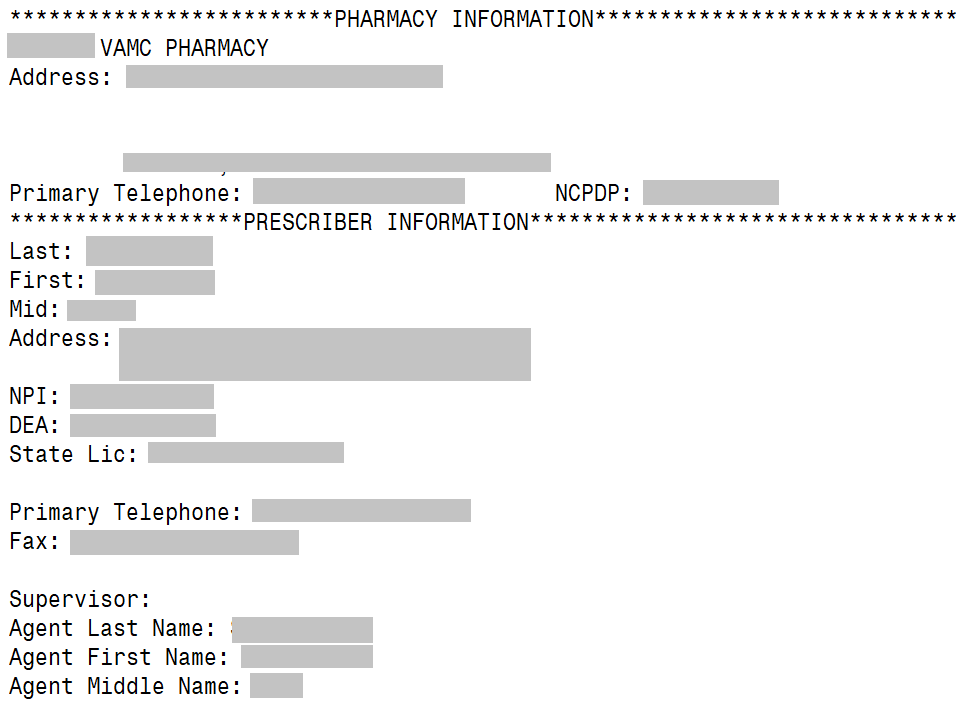 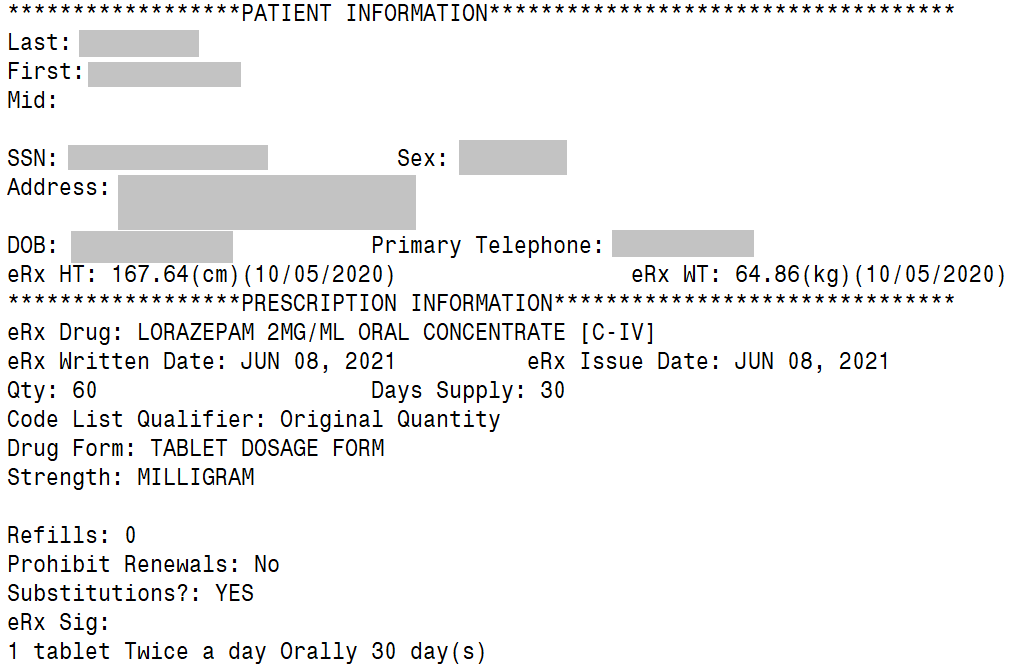 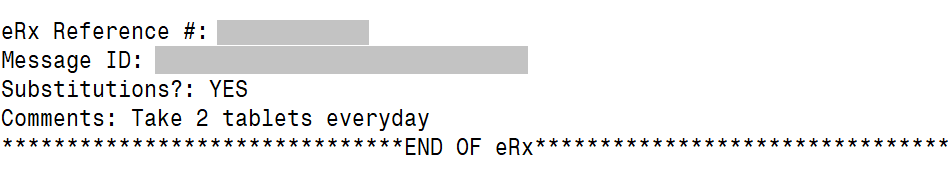 Select Action:Next Screen// H   Hold  Select HOLD reason code: ??   Choose from:    118          HPT     PATIENT NOT FOUND   119          HPD     PROVIDER NOT FOUND   120          HNF     NON-FORMULARY DRUG THAT NEEDS APPROVAL   121          HSO     INSUFFICIENT STOCK   122          HDI     DRUG-DRUG INTERACTION   123          HAD     ADVERSE DRUG INTERACTION   124          HBA     BAD ADDRESS   125          HPC     PROVIDER CONTACTED   126          HPA     PRIOR APPROVAL NEEDED   127          HOR     OTHER REASON   128          HPP     PATIENT CONTACTED   129          HPR     HOLD DUE TO PATIENT REQUEST   130          HQY     QUANTITY OR REFILL ISSUE   1618         HCR     PRESCRIBER'S CS CREDENTIAL IS NOT APPROPRIATE   1619         HWR     CS PRESCRIPTION WRITTEN/ISSUE DATE HAS PROBLEMS   1620         HIS     PROVIDER DEA# ISSUE   1621         HRX     HOLD FOR RX EDIT   1622         HDE     DRUG USE EVALUATION   1623         HTI     THERAPUTIC INTERCHANGE   1624         HSC     SCRIPT CLARIFICATION   1625         HGS     GENERIC SUBSTITUTION   1631         HAL     NO PATIENT ALLERGY ASSESSMENT   1632         HEL     ELIGIBILITY ISSUE   1633         HUR     HOLD UNREMOVESelect HOLD reason code:eRx Medication Queue          Nov 11, 2023@11:57:59          Page:    1 of    3 LOOK BACK DAYS: 45            CS/NON-CS: BOTH (II-V)       MAX. QUEUE SIZE:  999ERX STATUS: ALL1.  XXXXXXXXXX,XXXXXXXXX 07/10/33 MELOXICAM 15MG TAB    XXXXX,XXXXX I   10/04/232.  XXXXXXXXXX,XXXXXXXXX 04/26/80 ACETAMINOPHEN 325MG T XXXXX,XXXXX N   10/04/233]  XXXXXXXXXX,XXXXXXXXX 09/22/63 PHENOBARBITAL 32MG TA XXXXX,XXXXX N   10/04/234]  XXXXXXXXXX,XXXXXXXXX 07/30/48 AZITHROMYCIN 250MG TA XXXXX,XXXXX I   10/04/235]  XXXXXXXXXX,XXXXXXXXX 07/10/33 DIAZEPAM 2MG TAB      XXXXX,XXXXX I   10/04/236.  XXXXXXXXXX,XXXXXXXXX 08/01/62 NAPROXEN 250MG TAB    XXXXX,XXXXX N   10/04/237]  XXXXXXXXXX,XXXXXXXXX 04/20/80 ALPRAZOLAM 0.5MG TAB  XXXXX,XXXXX HAL 10/04/238]  XXXXXXXXXX,XXXXXXXXX 05/13/53 AZITHROMYCIN 250MG TA XXXXX,XXXXX N   10/04/239.  XXXXXXXXXX,XXXXXXXXX 12/31/70 FORMOTEROL 5/MOMETASO XXXXX,XXXXX N   10/04/2310. XXXXXXXXXX,XXXXXXXXX 10/01/23 SALMETEROL 50MCG/BLST XXXXX,XXXXX HEL 10/04/2311] XXXXXXXXXX,XXXXXXXXX 10/08/67 DIAZEPAM 5MG/ML 2ML I XXXXX,XXXXX HSO 10/04/2312. XXXXXXXXXX,XXXXXXXXX 03/16/42 OMEPRAZOLE 20MG EC CA XXXXX,XXXXX N   10/04/2313. XXXXXXXXXX,XXXXXXXXX 01/25/43 CIPROFLOXACIN HCL 500 XXXXX,XXXXX I   10/04/2314. XXXXXXXXXX,XXXXXXXXX 10/05/44 COLON ELECTROLYTE LAV XXXXX,XXXXX N   10/04/2315] XXXXXXXXXX,XXXXXXXXX 03/16/42 CEPHALEXIN 250MG CAP  XXXXX,XXXXX N   10/04/2316] XXXXXXXXXX,XXXXXXXXX 12/21/48 SORBITOL 70% SOLN     XXXXX,XXXXX N   10/04/23SPAT Sort By Patient      SQ   Search Queue         LBD  Change Look Back DaysPC   Patient Centric View RAF  Remove All Filters   REF  Refresh ListSelect Item(s): Next Screen//Medication Profile            Nov 12, 2023@09:20:13          Page:    1 of    2 XXXXXXXXXXX,XXXXXXX                                                 <A>   PID: 999-99-9999                                 Ht(cm): 999.99 (99/99/9999)  DOB: XXX 99,9999 (99)                            Wt(kg): 99.99 (99/99/9999)   SEX: MALE                              CrCL: 99.9(est.) (CREAT: 9.99mg/Dl 99/99/99)    BSA (m2): 9.99                                                              ISSUE  LAST REF DAY #  RX #         DRUG                                 QTY ST  DATE  FILL REM SUP________________________________________________________________________________                                                                               -------------------------------------ACTIVE------------------------------------- 1 & 2297959$    MELOXICAM 7.5MG TAB                   30 A> 08-09 08-16  11  30 2   2297948$    METFORMIN HCL 1000MG TAB              30 A> 08-10 08-10   5  30 3   2297920$    NAPROXEN 250MG TAB                    60 A> 06-20 06-20  11  30------------------------------------PENDING------------------------------------- 4 & ATENOLOL  25MG TAB                   QTY: 60          ISDT: 09-18> REF: 11  5   GABAPENTIN 100MG CAP                 QTY: 30          ISDT: 08-09> REF: 11  6   LEVOTHYROXINE (LEVOTHROID) 0.125MG TAB                                                                               QTY: 30          ISDT: 08-10  REF:  5  7 & LOSARTAN 25MG TAB                    QTY: 60          ISDT: 09-20> REF: 11  8 & MELOXICAM 15MG TAB                   QTY: 30          ISDT: 08-09> REF: 11 PU  Patient Record Update               NO  New OrderPI  Patient Information                 SO  Select OrderSelect Action: Next Screen//Pending OP Orders (ROUTINE)       Nov 12, 2023@09:18:09        Page:    1 of   1 XXXXXXXXX,XXXXXXX                                                   <A>   PID: 999-99-9999                                 Ht(cm): 999.99 (99/99/9999)  DOB: XXX 99,9999 (99)                            Wt(kg): 99.99 (99/99/9999)    PATIENT AUTO-MATCHED/EDITED | VALIDATED by XXXXX,XXXXXXX on 9/20/23@11:47:15__Name: XXXXXXXXX,XXXXXXX                |Name: XXXXXXXXX,XXXXXXX DOB : XXX 99, 9999                     |DOB : XXX 99,9999                       SSN : 999-99-9999                      |SSN : 999-99-9999                       Sex : MALE                             |Sex : MALE                              _______________________________________|________________________________________                                       |Pharmacy Narrative:                     _______________________________________|________________________________________Allergy:                               |Allergy: NO ALLERGY INFORMATION RECEIVED       | Verified:                                       |  ALBUTEROL,EGG PRODUCTS,HONEY                                       |  IBUPROFEN,PEANUTS,PERCODAN_______________________________________|________________________________________  PROVIDER AUTO-MATCHED | VALIDATED by PSOAPPLICATIONPROXY on 9/20/23@11:44:29  Name: XXXXXXXX,XXXXXX                  |Name: XXXXXXXX,XXXXXXNPI : 9999999999                       |NPI : 9999999999DEA : XX9999999                        |DEA : XX9999999_______________________________________|________________________________________       DRUG AUTO-MATCHED | VALIDATED by XXXXX,XXXXXXX on 9/20/23@11:48:05       Substitution? NO                       |1) Orderable Item: <DIN>Renewals? YES                          | ATENOLOL TAB_______________________________________|________________________________________Drug:                                  |2) CMOP Drug: <DIN> Atenolol 25mg tablet                  | ATENOLOL  25MG TABDrug Form: Tablet                      |Drug Message:                                       | NATL FORM *** TCGRx & SCRIPTPRO ***_______________________________________|________________________________________SIG:                                   |SIG: TAKE 1 TABLET QD                      | TAKE ONE TABLET BY MOUTH ONCE DAILY_______________________________________|________________________________________                                       |3)   *Dosage: 25 (MG)                                       |        Verb: TAKE                                       | Disp. Units: 1                                       |        Noun: TABLET                                       |      *Route: ORAL                                       |   *Schedule: ONCE DAILY_______________________________________|________________________________________                                       |4) Patient Instruction:_______________________________________|________________________________________Provider Notes/Comments:               |Provider Comments:                                       | _______________________________________|________________________________________                                       |5) Pat.Status: SERVICE CONNECTED_______________________________________|________________________________________Date Written: SEP 18, 2023             |6) Issue Date: SEP 18,2023Effective Date:                        |7) Fill Date: Nov 12, 2023_______________________________________|________________________________________Days Supply: 30                        |8) Days Supply: 90_______________________________________|________________________________________Quantity: 30                           |9) QTY (TAB): 90Dispense Unit:                         |Qty Qualifier: Original Quantity       |QTY Dispense Message:                                       | _______________________________________|________________________________________Refills: 11                            |10) Refills: 3_______________________________________|________________________________________                                       |11) Routing: MAIL_______________________________________|________________________________________                                       |12) Clinic: CC _______________________________________|________________________________________Provider: XXXXXXXX,XXXXXX              |13) Provider: XXXXXXXX,XXXXXX_______________________________________|________________________________________                                       |14) Copies: 1_______________________________________|________________________________________                                       |15) Remarks: _______________________________________|________________________________________  eRx Received on 9/20/23@11:44 | Accepted by XXXXXX,XXXXXXX on 9/26/23@10:30AC   Accept               DC   Discontinue          FL   Flag/UnflagBY   Bypass               ED   EditSelect Item(s): Next Screen//MbM OnlyIf the VistA patient is not eligible for ChampVA benefits the message “PATIENT NOT ELIGIBLE” will blink on the header section of the pending order:
If the VistA patient is not eligible for ChampVA benefits the message “PATIENT NOT ELIGIBLE” will blink on the header section of the pending order:
Prescription Renew                 Nov 12, 2023@09:18:09        Page:    1 of   1 XXXXXXXXX,XXXXXXX                                                   <A>   PID: 999-99-9999                                 Ht(cm): 999.99 (99/99/9999)  DOB: XXX 99,9999 (99)                            Wt(kg): 99.99 (99/99/9999)                    PATIENT PREVIOUSLY MATCHED/VALIDATED (RENEWAL)_______________Name: XXXXXXXXX,XXXXXXX                |Name: XXXXXXXXX,XXXXXXX DOB : XXX 99, 9999                     |DOB : XXX 99,9999                       SSN : 999-99-9999                      |SSN : 999-99-9999                       Sex : MALE                             |Sex : MALE                              _______________________________________|________________________________________                                       |Pharmacy Narrative:                     _______________________________________|________________________________________Allergy:                               |Allergy: NO ALLERGY INFORMATION RECEIVED       | Verified:                                       |  ALBUTEROL,EGG PRODUCTS,HONEY                                       |  IBUPROFEN,PEANUTS,PERCODAN_______________________________________|________________________________________                  PROVIDER PREVIOUSLY MATCHED/VALIDATED (RENEWAL)___________Name: XXXXXXXX,XXXXXX                  |Name: XXXXXXXX,XXXXXXNPI : 9999999999                       |NPI : 9999999999DEA : XX9999999                        |DEA : XX9999999_______________________________________|________________________________________                      DRUG PREVIOUSLY MATCHED/VALIDATED (RENEWAL)_______________Substitution? NO                       |Orderable Item: <DIN>Renewals? YES                          | ATENOLOL TAB_______________________________________|________________________________________Drug:                                  |CMOP Drug: <DIN> Atenolol 25mg tablet                  | ATENOLOL  25MG TABDrug Form: Tablet                      |Drug Message:                                       | NATL FORM *** TCGRx & SCRIPTPRO ***_______________________________________|________________________________________SIG:                                   |SIG: TAKE 1 TABLET QD                      | TAKE ONE TABLET BY MOUTH ONCE DAILY_______________________________________|________________________________________                                       |     *Dosage: 25 (MG)                                       |        Verb: TAKE                                       | Disp. Units: 1                                       |        Noun: TABLET                                       |      *Route: ORAL                                       |   *Schedule: ONCE DAILY_______________________________________|________________________________________                                       |Patient Instruction:_______________________________________|________________________________________Provider Notes/Comments:               |Provider Comments:                                       | _______________________________________|________________________________________                                       |Pat.Status: SERVICE CONNECTED_______________________________________|________________________________________Date Written: SEP 18, 2023             |1) Issue Date: SEP 18,2023Effective Date:                        |2) Fill Date: Nov 12, 2023_______________________________________|________________________________________Days Supply: 30                        |Days Supply: 90_______________________________________|________________________________________Quantity: 30                           |QTY (TAB): 90Dispense Unit:                         |Qty Qualifier: Original Quantity       |QTY Dispense Message:                                       | _______________________________________|________________________________________Refills: 10 (Renewal)0                 |3) Refills: 3_______________________________________|________________________________________                                       |4) Routing: MAIL_______________________________________|________________________________________                                       |5) Clinic: CC _______________________________________|________________________________________Provider: XXXXXXXX,XXXXXX              |6) Provider: XXXXXXXX,XXXXXX_______________________________________|________________________________________                                       |7) Copies: 1_______________________________________|________________________________________                                       |8) Remarks:                                        |   RENEWED FROM RX # 999999999_______________________________________|________________________________________  eRx Received on 9/20/23@11:44 | Accepted by XXXXXX,XXXXXXX on 9/26/23@10:30AC   Accept               DC   Discontinue          FL   Flag/UnflagBY   Bypass               ED   EditSelect Item(s): Next Screen//